Unión Internacional de TelecomunicacionesUIT-T Grupo Temático sobre Ciudades inteligentes y sosteniblesLas ciudades inteligentes y sostenibles: Un análisis de las definiciones Informe Técnico del Grupo Temático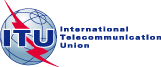 PRÓLOGOLa Unión Internacional de Telecomunicaciones (UIT) es el organismo especializado de las Naciones Unidas en el campo de telecomunicaciones, tecnologías de la información y la comunicación (TIC). El Sector de Normalización de las Telecomunicaciones de la UIT (UIT-T) es un órgano permanente de la UIT. UIT-T se encarga de estudiar las preguntas técnicas, operativas y de tarifas y realizando  Recomendaciones sobre los mismos, con miras a la normalización de las telecomunicaciones a nivel mundial.Los procedimientos para el establecimiento de grupos temáticos se definen en la Recomendación UIT-T A.7. El Grupo de Estudio 5 de la UIT-T estableció el UIT-T Grupo Temático sobre Ciudades inteligentes y sostenibles (FG-SSS) en su reunión de febrero de 2013. El Grupo de Estudio 5 de la UIT-T es el grupo matriz de FG-SSC.Los Entregables de grupos temáticos pueden tomar la forma de informes técnicos, especificaciones, etc., y su objetivo es proporcionar material para consideración del grupo matriz en sus actividades de normalización. Los Entregables de grupos temáticos no son Recomendaciones de la UIT-T.SERIE DE INFORMES TÉCNICOS FG-SSCPlease note that this document has been kindly translated in Spanish by the
Ministry of Telecommunication and Information Society, Ecuador. UIT 2014
Reservados todos los derechos. Ninguna parte de esta publicación puede ser reproducida, por cualquier medio, sin el permiso previo por escrito de la UIT.Las ciudades inteligentes y sostenibles: Un análisis de las definicionesAcerca de este Informe TécnicoEste Informe Técnico se ha preparado como una contribución al Grupo Temático en Ciudades inteligentes y sostenibles de la Unión Internacional de Telecomunicaciones (UIT) - Grupo de Trabajo 1.Agradecimientos
Este Informe Técnico fue investigado y escrito principalmente por el profesor Sekhar N. Kondepudi de la Universidad Nacional de Singapur (NUS). Vinod Ramanarayanan, Alok Jain, Guru Nandan Singh, Nitin Agarwal NK, Rahul Kumar y Rahul Singh (NUS), Pernilla Bergmark (Ericsson), Takafumi Hashitani (Fujitsu), Paolo Gemma (Huawei), Ziqin Sang (Fiberhome), Daniela Torres (Telefónica), Angélica Ospina (Universidad de Manchester) y Mythili Menon (Universidad de Ginebra) hicieron aportaciones a este Informe Técnico.
El autor también reconoce la orientación y apoyo de todos los miembros del Equipo Directivo de  la UIT-T FG-SSC.
Información adicional y materiales relacionados con este informe técnico se puede encontrar en: www.itu.int/itu-t/climatechange . Si desea proporcionar cualquier información adicional, por favor póngase en contacto con Cristina Bueti (UIT) en tsbsg5@itu.int .Las ciudades inteligentes y sostenibles: Un análisis de las definicionesLas ciudades inteligentes y sostenibles: Un análisis de las definicionesResumen EjecutivoEste Informe Técnico fue escrito con el objetivo de establecer una definición concreta para las ciudades inteligentes y sostenibles que se pueden utilizar en todo el mundo. Aunque existe abundante literatura disponible sobre las ciudades inteligentes, no hay un conjunto estandarizado, comúnmente aceptado de terminologías que ayuden a describir acertadamente una "Ciudad Inteligente y Sostenible" (Smart Sustainable City, SSC). Tal definición estandarizada ayudará a crear una estructura más definida en relación con la infraestructura de la tecnología de la información y la comunicación (TIC), los indicadores clave de desempeño (Key Performance Indicators, KPI), métricas y políticas para ciudades inteligentes y sostenibles como son vistas por la UIT.Se utilizaron los siguientes criterios comunes como guía, con base en sus características clave más importantes: (1) la sostenibilidad, (2) la calidad de vida, (3) los aspectos urbanos, y (4) la inteligencia. Como temas básicos para una SSC se incluyen: (1) la sociedad, (2) la economía, (3) el medio ambiente, y (4) el gobierno.Aproximadamente 116 definiciones existentes de ciudades inteligentes y sostenibles se estudiaron y analizaron utilizando como guía las características y los temas de las SSCs desarrolladas en un Informe Técnico de la UIT-T paralelo sobre el Panorama de Ciudades inteligentes y sostenibles usado como guía. Estas definiciones fueron obtenidas de una variedad de fuentes, entre ellas: las comunidades académicas y de investigación, iniciativas gubernamentales, organizaciones internacionales (Naciones Unidas, la UIT, etc.), los perfiles de las empresas / corporaciones, definiciones centradas en el usuario, las asociaciones comerciales y las organizaciones desarrolladoras de estándares (Standards Developing Organizations, SDO).Se establecieron categorías e indicadores clave y se identificaron también una lista de 30 términos clave a ser incluidos en una definición estandarizada. Las siguientes ocho (8) categorías fueron identificadas como clave para la SSC: (1) la calidad de vida y estilo de vida, (2) la infraestructura y los servicios, (3) las TIC, las comunicaciones, la inteligencia y la información, (4) personas, los ciudadanos y la sociedad, (5) el medio ambiente y la sostenibilidad, (6) el gobierno, la gestión y la administración, (7) economía y finanzas, y (8) la movilidad. Fueron identificados seis (6) indicadores primarios: vida inteligente, gente inteligente, Medio Ambiente inteligente y sostenibilidad, gobierno inteligente, la movilidad inteligente y economía inteligente. Las siguientes 30 palabras clave se identificaron para ser representantativas de una SSC.•TIC
• Adaptable
• Fiable
• Escalable
• Accesible
• Seguridad
• Seguro
• Resistente
• Económico
• Crecimiento
• Nivel de vida
• Empleo
• Los ciudadanos
• Bienestar
• Médico• Prestaciones sociales• Seguridad física
• Educación
• Medio Ambiente• Infraestructura física y servicios• Transporte y movilidad• Agua• Servicios públicos y energía• Telecomunicaciones
• Manufactura
• Los desastres naturales y artificiales
• Normativa y cumplimiento
• Gobierno
• Políticas y procedimientos
• NormalizaciónFinalmente, con base en el análisis anterior, una propuesta de definición de una ciudad inteligente y sostenible fue aprobada por las UIT-T FG-SSC de la siguiente manera:"Una ciudad inteligente y sostenible es una ciudad innovadora que utiliza las tecnologías de información y comunicación (TIC) y otros medios para mejorar la calidad de vida, la eficiencia de la operación y los servicios urbanos, y la competitividad, al tiempo que garantiza que cumple con las necesidades de las generaciones presentes y futuras con respecto a los aspectos económicos, sociales y ambientales".Introducción En 2007, el número de personas que viven en ciudades superó el número de los que viven en zonas rurales. Se estima que la proporción de personas que viven en un entorno urbano superará el 70% en el 2050. De 1950 a 2010, las pequeñas ciudades han sido testigos de un aumento neto de 1,3 mil millones de personas, el doble del número de personas que habitan en las ciudades medianas (632 millones) o grandes ciudades (570 millones).La gente se mueve a las zonas urbanas con la esperanza de encontrar mejores oportunidades de trabajo, así como un mejor nivel de vida. Sin embargo, el creciente número de personas que migran a las zonas urbanas conduce a problemas complejos como la congestión, el aumento de la demanda de un grupo limitado de los recursos naturales, así como otros recursos como la energía, el agua, el saneamiento, la educación y los servicios de salud1, entre otros.Las Tecnologías de la Información y la Comunicación (TIC) son capaces de proporcionar  soluciones más amigables con el entorno y más económicamente viables para algunos de los problemas antes mencionados que se enfrentan en las ciudades. A partir de hoy, el papel de las TIC en la lucha contra los problemas ambientales no ha sido completamente identificado. Las áreas potenciales donde las TIC pueden ayudar incluyen la gestión de las fuentes de agua, la eficiencia energética y la gestión de residuos sólidos, infraestructura de transporte público reduciendo la congestión del tráfico, el crecimiento de la infraestructura de las TIC y la gestión de su impacto ambiental con referencia a las preocupaciones relacionadas con el campo electromagnético (Electromagnetic Field, EMF), aspectos visuales y monitoreo2 de la calidad del aire.La pregunta principal que la serie de informes técnicos sobre ciudades inteligentes y sostenibles pretende abordar es: A la luz de los crecientes problemas económicos y ambientales en las zonas urbanas (como resultado del aumento de la migración rural a urbana), ¿cómo pueden las TIC ser utilizadas para remediar la situación?Este Informe Técnico analiza los principales aspectos de las ciudades inteligentes y las eco-ciudades desde: (i) la perspectiva de académicos, (ii) basado en iniciativas de negocios, y (iii) las colaboraciones de organizaciones internacionales, con el objetivo final de establecer una definición concreta para ciudades inteligentes y sostenibles que se pueden utilizar en todo el mundo. Esto también proporcionaría una base para la comprensión de las características más comunes de las ciudades inteligentes y sostenibles.Objeto y Campo de AplicaciónUn grupo temático de discusión sobre las Ciudades Inteligentes y Sostenibles3 (FG-SSC) se estableció en febrero de 2013 por el Grupo Estudio 5 de la UIT-T (Study Group 5, SG 5) que ha estado trabajando en temas medioambientales y de cambio climático, incluyendo el desarrollo de una metodología para evaluar el impacto ambiental relacionado con las TIC en las ciudades.Al FG-SSC se le ha asignado la tarea de analizar las soluciones y proyectos TIC que promuevan la sostenibilidad ambiental en las ciudades. Esto ayudaría a identificar las mejores prácticas utilizando las TIC en las ciudades que pueden ser estandarizadas por el UIT-T SG5. El FG-SSC ha celebrado una serie de reuniones abiertas con la participación de una variedad de partes interesadas, incluidos los miembros del UIT-T, las empresas de telecomunicaciones, empresas de TIC, los gobiernos, las instituciones académicas y otros. Estas reuniones abiertas proporcionan una fuente amplia de información obtenida de todos las partes interesadas. El FG-SSC aprovechará el papel del sector de las TIC para fomentar el crecimiento de las ciudades inteligentes y sostenibles en todo el mundo, mientras que el desarrollo de una hoja de ruta de normalización que garantice las actividades actualmente realizadas por diversas organizaciones de normalización (SDOs) y foros se han tomado en consideración.El FG-SSC tiene cuatro (4) grupos de trabajo principales (Working Group, WG):WG1 - papel de las TIC y la hoja de ruta para las ciudades inteligentes y sostenibles.WG2 - infraestructura de TIC.WG3 - brechas de Normalización, los KPI y métricas.WG4 - Política y posicionamiento (comunicaciones, enlaces y miembros).Uno de los entregables clave para WG1 en el Grupo Temático sobre SSC es desarrollar una definición estandarizada para las ciudades inteligentes y sostenibles: "¿Qué definiciones y características describen una Ciudad Inteligente y Sostenible", sobre todo en términos de infraestructura de las TIC. Con el fin de ayudar a abordar las preguntas anteriores, el FG-SSC ha desarrollado este informe técnico detallado sobre Ciudades Inteligentes y Sostenibles - Un análisis de las definiciones. Usando este Informe Técnico como base, el Grupo Temático será capaz de cumplir con su mandato de desarrollar una serie de proyectos de especificaciones técnicas de la UIT-T del Grupo de Estudio 5 para una definición estandarizada de una "Ciudad Inteligente y Sostenible".Metas y motivación para una definición completaMetasCon la rápida urbanización y la evidente necesidad de desarrollar un modelo sostenible para apoyar el crecimiento previsto, una serie de ciudades en el mundo se ha subido al vagón de 'Ciudad Inteligente y Sostenible' etiquetándose a sí mismas como ‘inteligentes’ de una manera u otra.El objetivo principal de este Informe Técnico es ayudar a entender las múltiples definiciones de «Ciudades Inteligentes y Sostenibles, basadas en la literatura abierta, realizar análisis y luego proponer una definición formal y completa para el término de la UIT Ciudad inteligente y sostenible (que destaca específicamente la cuestión de la sostenibilidad en tales ciudades). Este conjunto estandarizado de terminologías para una "Ciudad inteligente y sostenible" será útil no sólo para la definición del término, sino también en relación con la infraestructura de TIC, los KPI, métricas y políticas para ciudades inteligentes y sostenibles como son vistas por la UIT.Falta de terminologías normalizadasAunque existe abundante literatura disponible sobre las ciudades inteligentes, no hay un conjunto estandarizado, comúnmente aceptado de terminologías que ayuden a describir acertadamente un "Ciudad inteligente y sostenible". Dependiendo del lente con el cual se ve, hay diferentes descriptores, definiciones, características, indicadores e índices.Para asegurarse de que la cuestión de la sostenibilidad en las ciudades inteligentes no se pasa por alto, el Grupo Temático de la UIT-T sobre Ciudades inteligentes y sostenibles ha conceptualizado un nuevo término. "Ciudades inteligentes y sostenibles que pueden considerarse una variante de las ciudades inteligentes (inclusive de algunas de las características básicas de las eco-ciudades / ciudades sostenibles).Varias definiciones y características de las ciudades inteligentes y ciudades sostenibles tienen que ser analizados antes de establecer una definición estandarizada que se espera que proporcione una buena base para el desarrollo del concepto de ciudades inteligentes y sostenibles (SSC) para el Grupo Temático sobre SSC y sus diferentes grupos de interés.Cuáles podrían ser las principales características que hacen a una ciudad  "Ciudad inteligente y sostenible"? ¿Es el gobierno, la tecnología, la comunicación, el transporte, la infraestructura, la gente, la economía, el medio ambiente, los recursos naturales, la innovación, la calidad de vida o algo más? ¿Cuáles son los factores necesarios para que una ciudad sea llamada como inteligente y sostenible?Necesidad de una definición completaComo se explica en el apartado anterior, existe una clara necesidad de una definición estandarizada de Ciudad inteligente y sostenible". El proceso de elaboración de una nueva definición allanará claramente el camino para una estructura más definida no sólo por la definición del término, sino también en relación con la infraestructura de TIC, los KPI, métricas y políticas para ciudades inteligentes y sostenibles como son vistas por la UIT. Otro aspecto que también es fundamental es que dentro de la UIT-T, hay varios grupos de estudio involucradas con temas que se superponen o se cruzan con ciudades inteligentes y sostenibles. La Seguridad de los datos (SG17), así como otras organizaciones de normalización como la ISO, BSI, ANSI, IEC y IEEE, las cuales están trabajando en ciudades inteligentes y sostenibles también, aunque a través de un lente diferente y se basan en un marco diferente.Observaciones de la literaturaLas siguientes observaciones preliminares se hacen de la literatura que describe las ciudades inteligentes y sostenibles. La definición de una ciudad inteligente y sostenible depende de la lente o el punto de vista adoptado (véase el Anexo 1 para la lista de definiciones y características analizadas). Esto es importante tener en cuenta, ya que este enfoque proporcionará una idea de porqué y qué ciertas características son importantes. Hay muchos puntos de vista subjetivos de lo que una ciudad inteligente y sostenible es y estos pueden ser segmentados en las siguientes categorías:CaracterísticasTemasInfraestructuraUna combinación de astucia / inteligencia en un entorno urbano con la sostenibilidad como un telón de fondo clave es la base de este Informe Técnico. Tenga en cuenta que este informe técnico no es un documento de recomendaciones para las mejores prácticas, sino una descripción de lo que es predominante en la literatura abierta.CaracterísticasLas siguientes características aparecen constantemente a través de la literatura en cuanto a la descripción de una ciudad inteligente y sostenible:Sostenibilidad - Esto está relacionado con la infraestructura de la ciudad y el gobierno, la energía y el cambio climático, la contaminación y los residuos, y sociales, la economía y la salud.Calidad de vida - Calidad de vida (Quality of Life, QoL) es un tema recurrente. Uno de los objetivos de una SSC sería la de mejorar la calidad de vida en términos de bienestar emocional, así como financiero.Aspectos Urbanos - Esto incluye múltiples aspectos e indicadores como: tecnología e infraestructura, sostenibilidad, gobierno y economía.Inteligencia o astucia – Una ciudad "inteligente" exhibe ambición implícita o explícitamente para mejorar los estándares económicos, sociales y ambientales. Los aspectos comúnmente citados de inteligencia incluyen economía inteligente, gente inteligente, gobierno inteligente, movilidad inteligente, vida inteligente y entorno inteligente.Los temas centralesHay cuatro temas básicos para una ciudad inteligente y sostenible:Sociedad - La ciudad es para sus habitantes (es decir, los ciudadanos).Economía - La ciudad debe ser capaz de prosperar - empleo, crecimiento económico y  finanzas, etc.Medio Ambiente - La ciudad debe ser sostenible en su funcionamiento para el presente, así como las futuras generaciones.Gobierno - La ciudad debe ser robusta en su capacidad para la administración de las políticas y reunir los diferentes elementos.Infraestructura - Física, de servicio y digitalLa Infraestructura en un entorno urbano puede ser mejor descrita de una manera triple: física, de servicio y de las TIC o digital. La infraestructura física es lo que es verdaderamente "físico" - por ejemplo, edificios, vías de tren, carreteras, líneas eléctricas, tuberías de gas, de agua, fábricas y similares. Infraestructura de servicios es la superposición de servicios en los aspectos físicos - por ejemplo, un servicio de transporte, tales como Tránsito rápido de masas (Mass Rapid Transit, MRT, autobús), servicios públicos (agua, gas y electricidad), la educación y el cuidado de la salud. La infraestructura de las TIC es esencial para una ciudad inteligente y sostenible exitosa - que actúa como el "pegamento" que integra todos los otros elementos de la ciudad inteligente y sostenible actuando como una plataforma fundamental. La Infraestructura de las TIC es el núcleo y actúa como centro neurálgico, orquestando todas las diferentes interacciones entre los diferentes elementos esenciales y la infraestructura física.Definiciones y análisisFuentes de información	En esta sección se presenta un estudio de las definiciones y características asociadas en términos de indicadores, índices y rankings de ciudades inteligentes y sostenibles. Para el propósito de este informe técnico, varios artículos fueron recolectados a través de Internet, así como de otras bases de datos. Estos artículos fueron revisados y analizados para ayudar a consolidar una amplia gama de perspectivas que aseguran que la definición de las ciudades inteligentes y sostenibles propuesta por los Grupos Temáticos incluye todos los aspectos principales. Estas definiciones se obtuvieron de una variedad de fuentes, tales como:La Academia y las comunidades de investigación.Las iniciativas gubernamentales, incluyendo la UE.Las organizaciones internacionales (Naciones Unidas, la UIT, etc.).Perfiles corporativo/empresa.Definiciones centradas en el usuario (de las principales firmas de investigación de mercado).Las asociaciones comerciales.Organizaciones de desarrollo de estándares.Una lista completa de todas las definiciones que se encuentran en la literatura abierta se ha incluido en el Anexo 1.MetodologíaDada la gran cantidad de datos, los distintos indicadores, métricas y las más de 100 definiciones para una ciudad inteligente, existía la necesidad de realizar un análisis en profundidad para determinar lo que sería una definición amplia e inclusiva de una ciudad inteligente y sostenible de la perspectiva de la labor realizada por el Grupo Temático sobre Ciudades Inteligentes y Sostenibles (FG-SSC). Se analizaron todas las definiciones del Anexo 1 para identificar lo que hace una ciudad inteligente y sostenible. Los resultados de este análisis que identifican las principales palabras clave y las características de una ciudad inteligente y sostenible se analizan con más detalle en la sección 5 de este informe.Para cada definición, se extrajo y se tabuló un conjunto de palabras clave. Estas palabras clave se agruparon bajo algunos temas comunes. Algunas palabras como "inteligente" y "ciudad" están implícitas y fueron mencionadas en casi toda descripción, por lo que no están capturadas de forma explícita como una palabra clave independiente.EnfoqueUn enfoque sistemático fue seguido durante todo el estudio, incluyendo:enfoque descendente - Indicadores, índices y clasificaciones (rankings).enfoque ascendente - Definiciones, características y descriptores.Como parte de la investigación, varias palabras y combinaciones de las mismas se utilizaron durante la búsqueda de fuentes primarias. Palabras de búsqueda primaria incluyen (pero no limitados a): inteligente, sostenible, el medio ambiente, ciudad (es), definición, características, índice, indicador, características, TIC, inteligente, urbano, metodología, solución, ejemplo, éxito, y clasificación (ranking). Se realizó un análisis detallado de las diferentes palabras y características y perspectivas clave de estas diversas fuentes. Este enfoque ha proporcionado un conjunto verdaderamente diverso de las definiciones y ha suministrado un sentido de "integridad" o amplitud al estudio.Sobre la base de las definiciones, se identificaron y documentaron una serie de palabras clave como se ilustra en el ejemplo siguiente:Resultados Análisis de palabras clave de las definicionesSe analizaron todas las definiciones (que figuran en el Anexo 1) para identificar las principales palabras clave y las características que hacen una ciudad inteligente y sostenible. Algunas palabras como "inteligente" y "ciudad" están implícitas y mencionadas en casi todo tipo de descripción, y por lo tanto estas palabras no han sido capturadas de forma explícita como una palabra clave independiente.Un total de 50 palabras clave se identificaron que parecían tener múltiples referencias en todas las definiciones estudiadas. Hubo un total de 726 casos de estas 50 palabras clave. Estas son capturadas y presentadas a continuación en una tabla para reflejar la relación contribución / número de veces que estas palabras clave se repiten en todas las más de 100 definiciones. Basado en la revisión de la literatura, se desarrolló una representación gráfica de la importancia relativa de las diferentes palabras clave. Cuanto mayor sea la letra, más importante es la palabra.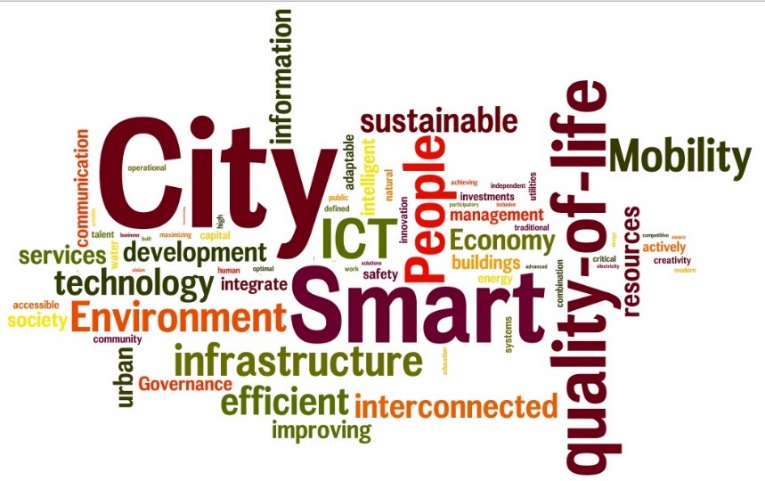 La Tabla 5-1 refleja un análisis cuantitativo de diferentes palabras clave y el número de ocurrencias que estas palabras clave tuvieron de los documentos estudiados (como se detalla en el Anexo 1).Tabla 5.1 - Lista de palabras clave, ocurrencias y porcentaje relativoAgrupación de palabras claveSe hicieron algunas agrupaciones lógicas como se ilustra en la Tabla 5-2 y las diferentes palabras clave asignadas a estas agrupaciones con el fin de comprender mejor la importancia relativa de las diferentes palabras clave y categorías.Table 5-2 – Agrupamientos LógicosCon el fin de minimizar cualquier subjetividad en la definición de la agrupación palabra clave anterior, se realizó una búsqueda en la literatura para describir mejor cada uno de ellos. Esto es importante para mantener una línea de base de lo que se entiende por cada una de esas palabras clave.TIC/Comunicación/Inteligencia/InformaciónTecnología de información y comunicación (TIC) ofrece servicios como la seguridad, la salud, y el transporte para los ciudadanos, suministro de energía para industrias  mejorado y rentable, el trabajo a distancia y comercio electrónico para las empresas, así como  entretenimiento y comunicaciones para los individuos4.InfraestructuraLa infraestructura incluye las estructuras físicas y organizativas básicas necesarias para las operaciones de la sociedad / empresas y los servicios / instalaciones que mantienen la economía funcional. 5, 6Medio Ambiente / SostenibilidadSegún la definición de la UICN, el PNUMA y WWF: "La sostenibilidad está mejorando la calidad de vida humana sin rebasar la capacidad de carga de soportar los ecosistemas"7. La Comisión Mundial sobre el Medio Ambiente y Desarrollo8 (también conocida como la Comisión Brundtland) define el desarrollo sostenible como una forma de desarrollo que "satisface las necesidades del presente sin comprometer la capacidad de las generaciones futuras para satisfacer sus propias necesidades".9Gente / Ciudadanos/ SociedadEl elemento diferenciador entre una ciudad digital y una ciudad inteligente es gente inteligente. Los elementos clave incluyen habilidades, niveles de educación, el aprendizaje permanente y la integración social en términos de capital humano. 10Calidad de vida / Estilos de VidaLa Organización Mundial de la Salud (OMS) define la calidad de vida como "la percepción del individuo de su posición en la vida en el contexto de los sistemas de cultura y de valor". Estos incluyen su ubicación en relación con los objetivos, expectativas y preocupaciones. 11Gobierno / Gestión / Administración12La gobernabilidad inteligente incluye la participación política y activa, servicios de ciudadanía y el uso inteligente del gobierno electrónico.Economía / RecursosElementos de éxito de la economía de empresa y de la economía de innovación / ideas se combinan para formar la economía inteligente. También prevé un entorno de alta calidad que se centra en la mejora de la seguridad energética y la cohesión social. 13Movilidad
La Movilidad inteligente mueve a las personas y mercancías, mientras que mejora los recursos económicos, ambientales y humanos, haciendo hincapié en los viajes multimodales convenientes y accesibles (garantizando la seguridad y el funcionamiento a velocidades adecuadas). 14 Términos importantes que deben incluirse en una definición estandarizadaSobre la base de todos los análisis realizados anteriormente, utilizando las categorías clave y principales indicadores de palabras clave, los siguientes son los 30 términos clave que deberían incluirse en una definición estandarizada para una ciudad inteligente y sostenible.Definición Recomendada  Criterios para definiciónSobre la base de un análisis detallado de las palabras clave en más de 100 definiciones de una ciudad inteligente y sostenible, se encontró que los siguientes criterios mejor definen una ciudad inteligente y sostenible:Categorías o grupos claveTIC/Comunicación/Inteligencia/InformaciónInfraestructura y serviciosMedio Ambiente / sosteniblePersonas/ciudadanos/SociedadCalidad de vida/Estilos de VidaGobierno/Gestión/AdministraciónEconomía/RecursosMovilidadCategorías basadas en indicadores claveVivienda InteligentePersonas inteligentesEntorno inteligente y sostenibilidadGobierno inteligenteMovilidad inteligenteEconomía inteligenteLos términos clave a ser incluidosUn conjunto de 30 términos clave fueron identificados como esenciales para ser incluidos en la definición estandarizada para una Ciudad inteligente y sostenible. Esta lista se proporciona en la sección 5.3.EspecificaciónBasados en el análisis descrito en este informe técnico, el siguiente puede servir de base para una especificación para una "ciudad inteligente y sostenible".Una ciudad inteligente y sostenible es una ciudad que aprovecha la infraestructura de las TIC de manera adaptable, confiable, escalable, accesible, segura, cautelosa y adaptable con el fin de:Mejorar la calidad de vida de sus ciudadanos.Garantizar el crecimiento económico tangible, como un mejor nivel de vida y  oportunidades de empleo para sus ciudadanos.Mejorar el bienestar de sus ciudadanos incluyendo la atención médica, el bienestar, la seguridad física y la educación.Establecer un enfoque ambientalmente responsable y sostenible que "satisfaga las necesidades del presente sin sacrificar las necesidades de las generaciones futuras".Modernizar los servicios basados en infraestructuras físicas, tales como el transporte (movilidad), el agua, los servicios públicos (energía), las telecomunicaciones y los sectores manufactureros.Reforzar la funcionalidad de la prevención y el manejo de los desastres naturales y de origen humano, incluyendo la capacidad para hacer frente a los impactos del cambio climático.Proporcionar una normativa eficaz y bien balanceada, mecanismos de cumplimiento y gobernabilidad con políticas y procesos adecuados y equitativos de una manera estandarizada.Definición acordada por FG-SSCEn las reuniones celebradas por FG-SSC desde el 5-6 marzo 2014 en Ginebra, las siguientes definiciones se acordaron abarcando las principales características de ciudades inteligentes y sostenibles:ConclusionesEste Informe Técnico proporciona una percepción de lo que se entiende por una "ciudad inteligente y sostenible (SSC)" y los factores subyacentes que hacen que una ciudad inteligente.Este Informe Técnico analizó aproximadamente 120 definiciones existentes de ciudades inteligentes y sostenibles a partir de diversas fuentes para determinar un tema común identificando una ciudad inteligente y sostenible.Además, este Informe Técnico examinó los indicadores clave y categorías que deben tenerse en cuenta para una ciudad inteligente y sostenible.Una lista de 30 términos clave a ser incluidos en una definición estandarizada también fueron identificados.Aunque este Informe Técnico se basa en fuentes secundarias de datos,  puede ser de gran utilidad para comprender el concepto de ciudad inteligente y sostenible.Del mismo modo, este informe técnico puede ser la base del desarrollo de una definición estándar de una ciudad inteligente y sostenible mundial y posteriormente puede ser utilizado para desarrollar un marco para medir el desempeño de una ciudad inteligente y sostenible.Por último, una definición propuesta completa de una ciudad inteligente y sostenible ha sido presentada.Anexo 1 - Definiciones de una ciudad inteligente y sostenible*Detalles de las referencias se proveen en el Anexo 2.Anexo 2 - Referencias para las definicionesGiffinger, Rudolf, et al. Smart Cities Ranking of European Medium-sized Cities, Centre of Regional Science, Vienna UT, Oct. 2007. Page 10. Web. Last accessed 8 Feb. 2014. http://www.smart-cities.eu/download/smart_cities_final_report.pdf.Meijer, Albert, and Bolívar, Manuel Pedro Rodríguez, Governing the Smart Sustainable City: Scaling-Up the Search for Socio-Techno Synergy, T EGPA 2013 (Edinburgh, September) Permanent Study Group on E-Government, 2013, Web. Last accessed 8 Feb. 2014. https://www.scss.tcd.ie/disciplines/information_systems/egpa/docs/2013/BolivarMeijer.pdf Batty, Michael, Axhausen, Kay, Fosca, Giannotti, Pozdnoukhov, Alexei, Bazzani, Armando, Wachowicz, Monica, Ouzounis, Georgios, and Portugali, Yuval, CASA Working Paper 188 – Smart Cities of the Future, The Bartlett Centre for Advanced Spatial Analysis – UCL, 05 Oct. 2012. Web. Last accessed 8 Feb. 2014. http://www.bartlett.ucl.ac.uk/casa/publications/working-paper-188.Dixon, Michael J., How Smart Cities Save Money (and the Planet), Harvard Business Review, HBR Blog Network, 29 Oct. 2012. Web. Last accessed 8 Feb. 2014. http://blogs.hbr.org/cs/2012/10/tech-savvy_cities_are_saving_m.html.About City Science, MIT Cities, Massachusetts Institute of Technology, 2012. Web. Last accessed 8 Feb. 2014. http://cities.media.mit.edu/about/cellular-city.Nam, Taewoo, and Pardo, Theresa A., Conceptualizing Smart Sustainable City with Dimensions of Technology, People, and Institutions, The Proceedings of the 12th Annual International Conference on Digital Government Research, June 2011. Web. Last accessed 8 Feb. 2014. http://www.ctg.albany.edu/publications/journals/dgo_2011_smartcity/dgo_2011_smartcity.pdf Hall, R. E., Bowerman, B., Braverman, J., Taylor, J., Todosow, H., and Von Wimmersperg, U., The Vision of a Smart Sustainable City, SciTech Connect: U.S. Department of Energy, Office of Scientific and Technical Information (OSTI), 28 Sept. 2009. Web. Last accessed 8 Feb. 2014. http://www.osti.gov/scitech/servlets/purl/773961.Lombardi, Patrizia, New Challenges in the Evaluation of Smart Cities, Network Industries Quarterly, Vol. 13, 2011. Web. Last accessed 8 Feb. 2014. http://newsletter.epfl.ch/mir/index.php?module=epflfiles&func=getFile&fid=241&inline=1.Roseland, Mark, Dimensions of the Eco-city, Dimensions of the Eco-city, Pergamon, Aug. 1997. Web. Last accessed 8 Feb. 2014. http://www.sze.hu/fk/kornyezet/Cikkek2/Dimensions-of-the-eco-city_1997_Cities.pdf.Haughton, G., and Hunter, C., Sustainable Cities, London: Jessica Kingsley and Regional Studies Association, 1994. http://www.civ.utoronto.ca/sir/.Munier, Nolberto, Handbook on Urban Sustainability, Springer, 2007. Web. 15 Feb. 2014. http://www.springer.com/environment/environmental%2Bmanagement/book/978-1-4020-5350-4.Zhao, Jingzhu, Towards Sustainable Cities in China, SpringerBriefs in Environmental Science, Springer, 2011a. Page 2. Web. Last accessed 8 Feb. 2014. http://link.springer.com/book/10.1007%2F978-1-4419-8243-8Zhao, Jingzhu, Towards Sustainable Cities in China, SpringerBriefs in Environmental Science, Springer, 2011b. Page 2. Web. Last accessed 8 Feb. 2014. http://link.springer.com/book/10.1007%2F978-1-4419-8243-8 Zhao, Jingzhu, Towards Sustainable Cities in China, SpringerBriefs in Environmental Science, Springer, 2011c. Page 3. Web. Last accessed 8 Feb. 2014. http://link.springer.com/book/10.1007%2F978-1-4419-8243-8 Zhao, Jingzhu, Towards Sustainable Cities in China, SpringerBriefs in Environmental Science, Springer, 2011d. Page 2. Web. Last accessed 8 Feb. 2014. http://link.springer.com/book/10.1007%2F978-1-4419-8243-8 Zhao, Jingzhu, Towards Sustainable Cities in China, SpringerBriefs in Environmental Science, Springer, 2011e. Page 2. Web. Last accessed 8 Feb. 2014. http://link.springer.com/book/10.1007%2F978-1-4419-8243-8 Zhao, Jingzhu, Towards Sustainable Cities in China, SpringerBriefs in Environmental Science, Springer, 2011f. Page 2. Web. Last accessed 8 Feb. 2014. http://link.springer.com/book/10.1007%2F978-1-4419-8243-8 Zhao, Jingzhu, Towards Sustainable Cities in China, SpringerBriefs in Environmental Science. Springer, 2011g. Page 2. Web. Last accessed 8 Feb. 2014. http://link.springer.com/book/10.1007%2F978-1-4419-8243-8 Schaffers, Hans, Komninos, Nicos, et al. Landscape and Roadmap of Future Internet and Smart Cities, 17 April 2012. Web. Last accessed 9 Feb. 2014. http://hal.inria.fr/docs/00/76/97/15/PDF/FIREBALL_D2.1_M24.pdf Schaffers, H., Komninos, N., Pallot, M., Trousse, B., Nilsson, M., Smart cities and the Future Internet: Towards Cooperation Frameworks for Open Innovation, 2011a (page 172). Web. Last accessed 15 Feb. 2014. http://www-sop.inria.fr/axis/pages/bestpaper/FIA2011t.pdf. Schaffers, H., Komninos, N., Pallot, M., Trousse, B., Nilsson, M., Smart cities and the Future Internet: Towards Cooperation Frameworks for Open Innovation, 2011b (page 172). Web. Last accessed 15 Feb. 2014. http://www-sop.inria.fr/axis/pages/bestpaper/FIA2011t.pdf. Chourabi, Hafedh, Nam, Taewoo, Walker, Shawn, Gil-Gracia, Ramon J., Mellouli, Sehl, Nahon, Karine, Prado, Theresa A.,  and Scholl, Hans Jochen, Understanding Smart Cities: An Integrative Framework, Hawaii International Conference on System Sciences, 2012a. Page 2290. Web. Last accessed 9 Feb. 2014. http://www.ctg.albany.edu/publications/journals/hicss_2012_smartcities/hicss_2012_smartcities.pdf.Chourabi, Hafedh, Nam, Taewoo, Walker, Shawn, Gil-Gracia, Ramon J.,  Mellouli, Sehl, Nahon, Karine, Prado, Theresa A., and Scholl, Hans Jochen, Understanding Smart Cities: An Integrative Framework, Http://www.ctg.albany.edu/. Hawaii International Conference on System Sciences, 2012b. Page 2290. Web. Last accessed 9 Feb. 2014. http://www.ctg.albany.edu/publications/journals/hicss_2012_smartcities/hicss_2012_smartcities.pdf.Chourabi, Hafedh, Nam, Taewoo, Walker, Shawn, Gil-Gracia, Ramon J., Mellouli, Sehl, Nahon, Karine, Prado, Theresa A., and Scholl, Hans Jochen, Understanding Smart Cities: An Integrative Framework, Hawaii International Conference on System Sciences, 2012c. Page 2289. Web. Last accessed 9 Feb. 2014.	http://www.ctg.albany.edu/publications/journals/hicss_2012_smartcities/hicss_2012_smartcities.pdfChourabi, Hafedh, Nam, Taewoo, Walker, Shawn, Gil-Gracia, Ramon J., Mellouli, Sehl, Nahon, Karine, Prado, Theresa A., and Scholl, Hans Jochen, Understanding Smart Cities: An Integrative Framework, Hawaii International Conference on System Sciences, 2012d. Page 2290. Web. Last accessed 9 Feb. 2014.	http://www.ctg.albany.edu/publications/journals/hicss_2012_smartcities/hicss_2012_smartcities.pdf.González, Juan Andrés Alonso, and Rossi, Andrea, New Trends for Smart Cities, Competitiveness and Innovation Framework Programme, 2011. Web. Last accessed 9 Feb.2014.http://opencities.net/sites/opencities.net/files/content-files/repository/D2.2.21%20New%20trends%20for%20Smart%20Cities.pdf.Hitachi, Smart Sustainable City Overview, Smart Cities: Hitachi, Hitachi, Web. Last accessed 9 Feb. 2014. http://www.hitachi.com/products/smartcity/vision/concept/overview.html.IBM, IBM's Smarter Cities Challenge, IBM Corporation, July 2013. Web. Last accessed 9 Feb. 2014. http://smartercitieschallenge.org/scc/executive_reports/SCC-Copenhagen-Report.pdf.Schneider Electric, Smart Cities, Schneider Electric, Web. Last accessed 9 Feb. 2014. http://www2.schneider-electric.com/sites/corporate/en/solutions/sustainable_solutions/smart-cities.page.ARUP, Transforming the 21st Century City via the Creative Use of Technology, ARUP's IT & Communications Systems Team, 01 Sept. 2011. Web. Last accessed 9 Feb. 2014. http://www.arup.com/Publications/Smart_Cities.aspx.IBM, Smarter Cities, IBM SMARTER PLANET, Web. Last accessed 6 Feb. 2014. http://www.ibm.com/smarterplanet/us/en/smarter_cities/overview/index.html.IBM, Smarter, More Competitive Cities, IBM SMARTER PLANET, Jan. 2012. Web. Last accessed 6 Feb. 2014.		http://public.dhe.ibm.com/common/ssi/ecm/en/pub03003usen/PUB03003USEN.PDF.IBM, India Needs Sustainable Cities, IBM SMARTER PLANET, Web. Last accessed 6 Feb. 2014. http://www.ibm.com/smarterplanet/in/en/sustainable_cities/ideas/.Alcatel Lucent, Understanding the Market Opportunity in the Cities of Tomorrow, Alcatel Lucent, Feb. 2011. Web. Last accessed 6 Feb. 2014. http://www2.alcatel-lucent.com/knowledge-center/admin/mci-files-1a2c3f/ma/Smart_Cities_Market_opportunity_MarketAnalysis.pdf.Aoun, Charbel, The Smart Sustainable City Cornerstone: Urban Efficiency, Schneider Electric, Web. Last accessed 9 Feb. 2014. http://www2.schneider-electric.com/documents/support/white-papers/smart-cities/998-1185469_smart-city-cornerstone-urban-efficiency.pdf.Hitachi, Smart Cities: Hitachi, Hitachi, Ltd, Web. Last accessed 9 Feb. 2014. http://www.hitachi.com/products/smartcity/vision/concept/index.html.Berton, Bruno, Massat, Patrice, and Collinson, Shawn, Building and Managing an Intelligent City, Http://www.accenture.com/. Accenture Management Consulting, Web. Last accessed 9 Feb. 2014. http://www.accenture.com/SiteCollectionDocuments/PDF/Accenture-Building-Managing-Intelligent-City.pdf.Takenaka, Shoji, Toshiba Smart Community, Toshiba, 2 Feb. 2012. Web. Last accessed 9 Feb. 2014. http://www.saudiarabia-jccme.jp/forumpdf/14-2.pdf.Telefónica, What Is a Smart Sustainable City? Telefónica, Web. Last accessed 9 Feb. 2014. http://smartcity-telefonica.com/?p=373.Arup, Accenture, Horizon, and University of Nottingham, Information Marketplaces: The New Economics of Cities, The Climate Group, Web. Last accessed 9 Feb. 2014. http://www.theclimategroup.org/_assets/files/information_marketplaces_05_12_11.pdf.Huawei, Brilliant Life Powered by Smart Sustainable City, Huawei Ltd, Web. Last accessed 9 Feb. 2014. http://www.huawei.com/en/about-huawei/publications/communicate/hw-079367.htm Siemens, Transforming Cities for the Better through Sustainable Technology, Siemens, Web. Last accessed 9 Feb. 2014. http://w3.usa.siemens.com/topics/us/en/sustainable-cities/Pages/home.aspx.Patel, Chandrakanth, Rebuilding Cities Right, Hewlett Packard Development Company, L.P., Web. Last accessed 9 Feb. 2014. http://www.hpl.hp.com/news/2009/jan-mar/patel_interview.html.Oracle, Solutions for Smart Cities, Oracle, Web. Last accessed 9 Feb. 2014. http://www.oracle.com/us/industries/public-sector/smart-cities.htm.Dunlop, Harley, The Role of ITC in Creating a Low-carbon City Region Economy, GE in Leeds City – UK, 11 Sept. 2012. Web. 15 Feb. 2014. http://www.basecities.com/content/leeds/docs/pm_smart_pt1_COMPRESSED.pptx.Capgemini, Build Smarter Cities for the Future, Www.capgemini.com. Capgemini, Web. Last accessed 9 Feb. 2014. http://www.capgemini.com/public-sector/cities.ABB, Smart Cities in Italy: An Opportunity in the Spirit of the Renaissance for a New Quality of Life, ABB, Web. Last accessed 9 Feb. 2014. http://www02.abb.com/db/db0003/db002698.nsf/0/af0569d84fa29925c1257a71004dc253/$file/SmartCitiesReport10Points.pdfFujitsu, Making Secure, Prosperous Society a Reality, Fujitsu, Web. Last accessed 9 Feb. 2014. http://www.fujitsu.com/global/about/responsibility/feature/2012/smartcity/Kehoe, Michael, et al. Smarter Cities Series: A Foundation for Understanding IBM Smarter Cities, IBM – Red Books, 6 Dec. 2011a. Page 3. Web. Last accessed 9 Feb. 2014. http://www.redbooks.ibm.com/redpapers/pdfs/redp4733.pdf.Kehoe, Michael, et al. Smarter Cities Series: A Foundation for Understanding IBM Smarter Cities, IBM – Red Books, 6 Dec. 2011b. Page 4. Web. Last accessed 9 Feb. 2014. http://www.redbooks.ibm.com/redpapers/pdfs/redp4733.pdf.IBM, IBM Offers Smarter City Assessment Tool, 24 June 2009. Web. Last accessed 9 Feb. 2014. http://www-03.ibm.com/press/us/en/pressrelease/27791.wss.Fujitsu, Making Secure, Prosperous Society a Reality, Fujitsu, Web. Last accessed 9 Feb. 2014. http://www.fujitsu.com/global/about/responsibility/feature/2012/smartcity/ SAP Urban Matters: Better Cities, Better Lives. Http://global.sap.com. SAP, Web. Last accessed 12 Feb. 2014. http://global.sap.com/demos/richmedia/videos/sap-urban-matters-better-cities-better-lives-12-ov-us.epx.Colclough, Graham, Transformational Government - Leading Cities Through the Change, Capgemini – Global Cities, 11 July 2011. Web. Last accessed 12 Feb. 2014. http://www.smartcities.info/files/22%20-%20Graham%20Colclough%20-%20Creating_Smarter_Cities_2011.pdf.Hirst, Paula, et al. Joint European Support For Sustainable Investment in City Areas, European Investment Bank, 11 Dec. 2012. Web. Last accessed 12 Feb. 2014. http://ec.europa.eu/regional_policy/thefunds/instruments/doc/jessica/jessica_horizontal_study_smart_and_sustainable_cities_en.pdf.Lovehagen, Nina, and Bondessan, Anna, Evaluating Sustainability of Using ICT Solutions in Smart Cities – Methodology Requirements, Ericsson, 14 Feb. 2013. Web. Last accessed 12 Feb. 2014. http://www.ericsson.com/res/docs/2013/loevehagen-bondesson-evaluating-sustainability-of-using-ict-solutions.pdf.Azkuna, Inaki, International Study on the Situation of ICT, Innovation and Knowledge in Cities, City of Bilbao, 2012a. Page 21. Web. Last accessed 12 Feb. 2014. http://issuu.com/uclgcglu/docs/smartcitiesstudy_en.Azkuna, Inaki, International Study on the Situation of ICT, Innovation and Knowledge in Cities, City of Bilbao, 2012b. Page 21. Web. Last accessed 12 Feb. 2014. http://issuu.com/uclgcglu/docs/smartcitiesstudy_en.Azkuna, Inaki, International Study on the Situation of ICT, Innovation and Knowledge in Cities, City of Bilbao, 2012c. Page 7. Web. Last accessed 12 Feb. 2014. http://issuu.com/uclgcglu/docs/smartcitiesstudy_en.Smart Cities and Communities, European Commission, Web. Last accessed 12 Feb. 2014. http://eu-smartcities.eu/faqs.Schweiker, Marit, Aims and Goals of Smart Sustainable City Management - Putting Quality of Citizens' Lifes First, Council of European Municipalities and Regions, 5 Oct. 2010. Web. Last accessed 12 Feb. 2014. http://ec.europa.eu/regional_policy/conferences/od2010/file-upload/2010/docs/39-05A34-Presentation_OD_Smart_Cities_CEMR.pdf.Lee, Jung Hoon, and Hancock, Marguerite Gong, Toward a Framework for Smart Cities: A Comparison of Seoul, San Francisco & Amsterdam, Stanford Program on Regions of Innovation and Entrepreneurship, 2012. Web. Last accessed 12 Feb. 2014. http://iis-db.stanford.edu/evnts/7239/Jung_Hoon_Lee_final.pdf.Current Activities For Smart Sustainable Cities, Japan Ministry of Internal Affairs and Communications (MIC) Smart Town, Contribution No. FG-SSC-0033, ITU Focus Group on Smart Sustainable Cities, Madrid, September 2013. Web. Last accessed 14 Feb 2014. http://ifa.itu.int/t/fg/ssc/docs/1309-Madrid/in/fg-ssc-0033-japan.doc European Innovation Partnership on Smart Cities and Communities, European Commission, 14 Oct. 2013. Web. Last accessed 12 Feb. 2014. http://ec.europa.eu/eip/smartcities/files/sip_final_en.pdf.Homeier, Ina, Smart Sustainable City Wien Initiative, City of Vienna, May 2013. Web. Last accessed 12 Feb. 2014.http://www.impacts.org/euroconference/vienna2013/presentations/Vienna%20impacts%20smart%20city.pdf.Deakin, Mark, Towards Smart(er) Cities, European Commission, Web. Last accessed 12 Feb. 2014. http://www.smartcities.info/files/Towards_Smart(er)CitiesTC_(2).pdf.Horbaty, Robert, Smart Cities – Intelligente Vernetzung Kommunaler Infrastruktur, European Energy Award - Energie Schweiz, 19 March 2013. Web. Last accessed 12 Feb. 2014. http://www.worldresourcesforum.org/files/EM2013/1b_Horbaty.pdf.Hollands, Robert, Will the Real Smart Sustainable City Please Stand Up? Taylor & Francis Online, 26 Nov. 2008. Web. Last accessed 12 Feb. 2014. http://www.tandfonline.com/doi/abs/10.1080/13604810802479126#.Uv-TivmSxUd Definitions and Overviews, Smart Cities Council, Web. Last accessed 12 Feb. 2014. http://smartcitiescouncil.com/smart-cities-information-center/definitions-and-overviews.Comstock, Maggie, What Is a Smart Sustainable City and How Can a City Boost Its IQ? World Bank Blogs – Sustainable Cities, 02 April 2012. Web. Last accessed 12 Feb. 2014. http://blogs.worldbank.org/sustainablecities/what-is-a-smart-city-and-how-can-a-city-boost-its-iq."Smart Sustainable City, Business Dictionary, Web. Last accessed 13 Feb. 2014. http://www.businessdictionary.com/definition/smart-city.html.Ott, Marc, Tools for Sustainable Cities, HBR Blog Network, 20 April 2011. Web. Last accessed 12 Feb. 2014. http://blogs.hbr.org/2011/04/the-sustainable-places-analyti/.White Paper on Smart Sustainable Cities, Fiberhome Technologies Group, Contribution No. FG-SSC-0005, ITU Focus Group on Smart Sustainable Cities, Turin, May 2013. Web. Last accessed 14 Feb 2014. http://ifa.itu.int/t/fg/ssc/docs/1305-Turin/in/fg-ssc-0005-fiberhome%20technologies%20group.zip Smart Sustainable Cities – Food For Thought, Sekhar Kondepudi, National University of Singapore, Contribution No. FG-SSC-0013, ITU Focus Group on Smart Sustainable Cities, Turin, May 2013. Web. Last accessed 14 Feb 2014. http://ifa.itu.int/t/fg/ssc/docs/1305-Turin/in/fg-ssc-0013-singapore%20university.zip Smart Sustainable Cities & Smart Statistics, Government of Italy, Contribution No. FG-SSC-0014, ITU Focus Group on Smart Sustainable Cities, Turin, May 2013. Web. Last accessed 14 Feb 2014. http://ifa.itu.int/t/fg/ssc/docs/1305-Turin/in/fg-ssc-0014-Italy.zip Requirements and opportunities in developing a common, cost-effective, reliable and secure ICT infrastructure by exploiting and fostering synergies among different areas encompassed in the concept of Smart Sustainable Cities, University of Genoa, Contribution No. FG-SSC-0020, ITU Focus Group on Smart Sustainable Cities, Turin, May 2013. Web. Last accessed 14 Feb 2014. http://ifa.itu.int/t/fg/ssc/docs/1305-Turin/in/fg-ssc-0020-genoa%20university.zip Hwang, Jong Sung, and Choe, Young Han, Smart Cities Seoul: A Case Study, International Telecommunication Union, Feb. 2013. Web. Last accessed 12 Feb. 2014. http://www.itu.int/dms_pub/itu-t/oth/23/01/T23010000190001PDFE.pdf Cohen, Boyd, The Top 10 Smart Cities On The Planet, Fast Company, 11 Jan. 2011. Web. Last accessed 12 Feb. 2014. http://www.fastcoexist.com/1679127/the-top-10-smart-cities-on-the-planet.Manesar to Home Eco-city Project, Business Standard, 22 April 2011. Web. Last accessed 12 Feb. 2014. http://www.business-standard.com/article/economy-policy/manesar-to-home-eco-city-project-111042200074_1.html.Washburn, Doug, and Sindhu, Usman, Helping CIOs Understand "Smart Sustainable City" Initiatives, FORRESTER, Last accessed 11 Feb. 2010. Web. Last Accessed 12 Feb. 2014.http://public.dhe.ibm.com/partnerworld/pub/smb/smarterplanet/forr_help_cios_und_smart_city_initiatives.pdf.Woods, Eric, and Wheelock, Clint, Smart Cities, Navigant Research, 2013. Web. Last accessed 12 Feb. 2014. http://www.navigantresearch.com/wp-assets/uploads/2013/01/SCIT-13-Executive-Summary.pdf.Hodkinson, Steve, Is Your City Smart Enough, OVUM Consulting, March 2011. Web. Last accessed 12 Feb. 2014.http://www.cisco.com/web/strategy/docs/Is_your_city_smart_enough-Ovum_Analyst_Insights.pdf.Belissent, Jennifer, Getting Clever About Smart Cities: New Opportunities Require New Business Models, FORRESTER, 2 Nov. 2010. Web. Last accessed 13 Feb. 2014. http://www.forrester.com/Getting%2BClever%2BAbout%2BSmart%2BCities%2BNew%2BOpportunities%2BRequire%2BNew%2BBusiness%2BModels/fulltext/-/E-RES56701?objectid=RES56701Maio, Andrea Di, Technology Is Almost Irrelevant for Smart Cities To Succeed, Gartner, 10 Aug. 2012. Web. Last accessed 13 Feb. 2014. http://blogs.gartner.com/andrea_dimaio/2012/08/10/technology-is-almost-irrelevant-for-smart-cities-to-succeed/.Smart Cities Strategies, IDC, Web. Last accessed 13 Feb. 2014. http://www.idc.com/getdoc.jsp?containerId=IDC_P23432.Innovative Future of Russia's Cities, Center for Smart Sustainable City Innovation – Ernst & Young, Web. Last accessed 13 Feb. 2014. http://www.ey.com/RU/en/Services/Specialty-Services/Smart-City-Innovation-Center.Craren, Tom, Dougher, Brendan, and Wylde, Kathryn, Cities of Opportunity, PwC, 2012a. Page 4. Web. 15 Feb. 2014. http://www.pfnyc.org/reports/2012-Cities-of-Opportunity.pdf. Craren, Tom, Dougher, Brendan, and Wylde, Kathryn, Cities of Opportunity, PwC, 2012b. Page 3. Web. 15 Feb. 2014. http://www.pfnyc.org/reports/2012-Cities-of-Opportunity.pdf.Woods, Eric, and Gartner, John, Smart Sustainable City Suppliers, Navigant Research, 2013. Web. Last accessed 13 Feb. 2014. http://www.navigantresearch.com/wp-assets/uploads/2013/07/LB-SCITS-13-Executive-Summary.pdf.Haji, Sheeraz, State of Cleantech Innovation, Deloitte Services LP, 20 Sept. 2013. Web. Last accessed 13 Feb. 2014. http://www.deloitte.com/assets/Dcom-UnitedStates/Local%20Assets/Documents/Energy_us_er/us_er_2013AESeminar_NewTechnologies_Sep2013.pdf.Bouton, Shannon, Linday, Molly, and Woetzel, Jonathan, New Models for Sustainable Growth in Emerging-market Cities, McKinsey & Company, June 2012. Web. Last accessed 13 Feb. 2014.	http://mckinseyonsociety.com/downloads/reports/Sustainability/SRP_07_Cities.pdf/.Toppeta, Donato, The Smart Sustainable City Vision: How Innovation and ICT Can Build Smart, "liveable", Sustainable Cities, Think Innovation, Oct. 2010. Web. Last accessed 13 Feb. 2014. http://www.thinkinnovation.org/en/portfol/the-smart-city-vision-how-innovation-and-ict-can-build-smart-liveable-sustainable-cities-2-2/.Jaokar, Ajit, Big Data for Smart Cities, Smart Cities Industry Summit, London, Sept. 2012, Web. Last accessed Feb. 14 2014. http://www.opengardensblog.futuretext.com/wp-content/uploads/2012/09/informa-smart-cities-ajit-jaokar.pdfThe Apps for Smart Cities Manifesto, World Smart Capital, 2012. Web. Last accessed 13 Feb. 2014. http://www.appsforsmartcities.com/?q=manifestoDefinition of Smart Cities – China Communications Standards Association (CCSA), Smart Sustainable City: terminologies and definitions, 2013, http://www.ccsa.org.cn/workstation/project_disp.php?auto_id=4336 (in Chinese)European Innovation Partnership on Smart Cities and Communities – Strategic Implementation Plan, 2013. Web. Last accessed 02 March 2014. http://ec.europa.eu/eip/smartcities/files/sip_final_en.pdf Vienna University of Technology, University of Ljubljana, Delft University of Technology. Smart Cities: Ranking of European Medium-Sized Cities. October 2007.Rapoport, E., Utopian Visions and Real Estate Dreams: The Eco-city Past Present and Future, Geography Compass, Volume 8, Issue 2, pages 137–149, February 2014Alusi, A., Eccles, .R. G., Edmondson, A. C., Zuzul, T., Sustainable Cities: Oxymoron or the Shape of the Future, Working Paper 11-062 Havard Business School. 2011.Njikamp, Lombardi, P., Giordano, S., Caraglui, A., Del Bo, C., Deakin, M., An advanced triple helix network model for smart city performance, . No 45, Serie Research Memoranda from VU University Amsterdam, Faculty of Economics, 2011 . http://EconPapers.repec.org/RePEc:vua:wpaper:2011-45Monedero, D. R., Bartoli, A., Hernandez-Saerrano, J., Forne, J., Soriano, M., Reconciling privacy and efficient utility management in smart cities, Transactions on emerging telecommunication technologies. September 2013.Balloon, Pieter, Glidden, J., Kranas, P., Menychtas, A., Ruston, S., Van der Graaf, S., Is there a need for cloud platform for European Smart Cities? eChallenges e-2011 Conference Proceedings, IIMC International Information Management Corporation, 2011,  ISBN: 978-1-905824-27-4.Batty, M., Axhausen, K. W., Giannotti, F., Pozdnoukhov, A., Bazzani, A., Wachowicz, M., Ouzounis, G., Portugali, Y., Smart cities of the future, The European Physical Journal, pp. 418-518. December 2012.Antrobus, D., Smart green cities: from modernization to resilience, Urban Research and Practice, Vol. 4, July 2011.	Allwinkle, S., Cruickshank, P., Creating Smarter Cities: An Overview, Journal of Urban Technology, 2011.Benouaret, K., Ramalingam, R. V., Charoy, F., Crowd, S. C., Building Smart Cities with Large Scale Citizen Participation, IEEE Computer Society. December 2013.Papa, R., Smart City: Researches, Projects and Good Practices for the City, Journal of Land Use, Mobility and Environment. April 2013.Lee, J. H., Hancock, M. G., Hu, M., Towards an effective framework for building smart cities: Lessons from Seoul and San Francisco, Technological Forecasting and Social Change. November 2012.Paroutis, S., Bennett, Heracleous, L., A strategic view on smart city technology: The case of IBM Smarter Cities during a recession, Technological Forecasting and Social Change: An International Journal. November 2012.Llacuna, M. L. M., Llinas, J. C., Frigola, J. M., Lessons in urban monitoring taken from sustainable and livable cities to better address Smart City initiatives, Technological Forecasting and Social Change: An International Journal. January 2014.Kramers, A., Hojer, M., Lovehagen, N., Wangel, J., Smart Sustainable Cities-Exploring ICT Solutions for reduced energy use in cities, Environmental Modelling and Software, Issue 56. January 2014. pp. 52-62.Neirotti, P., De Marco, A., Cagliano, A. C., Mangano, G., Scorrano, F., Current Trends in Smart City initiatives: Some stylized facts, Cities: The International Journal of Urban Policy and Planning. January 2014.Naphade, M., Guruduth, B., Harrison, C., Jurij, P., Morris, R., Smarter Cities and their innovation Challenges, IBM. 2011.Asimakopoulou, E., Bessis, N., Buildings and Crowds: Forming Smart Cities for more effective disaster management, Fifth International Conference on Innovative Mobile and Internet Services in the Ubiquitous Computing. 2011.Hall, R. E., The vision of a smart city, In Proceedings of the 2nd International Life Extension Technology Workshop, Paris, France. 2000.Nfuka, E. N., Rusu, L., Critical success factors for effective IT governance in the public sector organization in a developing: The case of Tanzania, In proceeding of the 18th European Conference on Information Systems (ECIS), Pretoria, South Africa. June 7-9 2010.Anexo 3 – Glosario de TérminosANSI		American National Standards InstituteBSI		British Standards InstitutionEMF		Electro-Magnetic FieldFG-SSC	Focus Group on Smart Sustainable CitiesIEEE		Institute of Electrical and Electronics Engineers IEC		International Electrotechnical CommissionICT		Information and Communication TechnologyISO		International Organization for StandardizationIT		Information TechnologyIUN		International Union for Conservation of NatureKPI		Key Performance IndicatorMRT		Mass Rapid TransitNGO		Non-Governmental OrganizationQoL		Quality of LifeRFID		Radio Frequency Identification DeviceSCC		Smart Sustainable CitySDO		Standards Development OrganizationSG		Study GroupUNEP		United Nations Environment ProgrammeWG		Working GroupWHO		World Health OrganizationWWF		World Wide Fund for NatureUIT-TUIT-TFG-SSCFG-SSCFG-SSCSECTOR DE ESTANDARIZACION DE TELECOMUNICACIONES DE LA UIT SECTOR DE ESTANDARIZACION DE TELECOMUNICACIONES DE LA UIT (10/2014)(10/2014)(10/2014)FuenteDefinicionesPalabras ClaveGiffinger, Rudolf, et al.. "Smart Cities Ranking of European Medium-sized Cities." Centre of Regional Science, Vienna UT, Oct. 2007. Page 10. Web. Last Accessed 8 Feb. 2014. http://www.smart-cities.eu/download/smart_cities_final_report.pdf "Una ciudad con buen rendimiento de vista al futuro en [economía, población, gobernabilidad,  movilidad, el medio ambiente y la vida] basadas en la combinación inteligente de dotaciones y actividades de ciudadanos que deciden por sí mismos, independientes y conscientes."Economía, gente, gobierno, movilidad, medio ambiente, calidad de vida, ciudadanos conscientes con visión del futuro, ciudadanos que deciden por sí mismos, ciudadanos independientes.Cohen, Boyd. "The Top 10 Smart Cities On The Planet." Fast Company, 11 Jan. 2011. Web. Last accessed 12 Feb. 2014. http://www.fastcoexist.com/1679127/the-top-10-smart-cities-on-the-planet Las ciudades inteligentes y sostenibles utilizan tecnologías de la información y la comunicación (TIC) para ser más inteligentes y eficientes en el uso de los recursos, lo que resulta en un ahorro de costos y de la energía, una entrega de servicio y calidad de vida mejorados, y la reducción de la huella ambiental - todos apoyando la innovación y la economía baja en carbono.TIC,
la eficiencia de costos,
la eficiencia energética, el ahorro de energía,
calidad de vida,
medio ambiente,
mejor prestación de servicios,
la innovación,
economía baja en carbonoHitachi. "Smart Sustainable City Overview." Smart Cities: Hitachi. Hitachi, Web. Last accessed 9 Feb. 2014. http://www.hitachi.com/products/smartcity/vision/concept/overview.htmlLa visión de Hitachi para la ciudad inteligente y sostenible busca lograr la preocupación por el medio ambiente mundial y la seguridad del estilo de vida y comodidad a través de la coordinación de la infraestructura. Ciudades Inteligentes y Sostenibles realizadas a través de la coordinación de las infraestructuras consisten en dos capas de infraestructura que apoyan estilos de vida de los consumidores junto con la infraestructura de gestión urbana que une a estos entre sí utilizando la tecnología de la información (TI).Infraestructura coordinada,
seguridad del estilo de vida,
comodidad del estilo de vida, infraestructura urbana,
TI.Meijer, Albert, and Manuel Pedro Rodríguez Bolívar. "Governing the Smart Sustainable City: Scaling-Up the Search for Socio-Techno Synergy." T EGPA 2013 (Edinburgh, September) Permanent Study Group on E-Government, 2013, Web. Last accessed 8 Feb. 2014. https://www.scss.tcd.ie/disciplines/information_systems/egpa/docs/2013/BolivarMeijer.pdf "Creemos que una ciudad es inteligente cuando las inversiones en capital humano y social y tradicional (transporte) y moderna infraestructura de comunicación (TIC) de combustible  un crecimiento económico sostenible y una alta calidad de vida, con una gestión racional de los recursos naturales, a través de la gobernabilidad participativa. "TIC,
alta calidad de vida,
manejo de recursos naturales,
la gobernabilidad participativa,
infraestructura de transporte,
infraestructura de comunicación,
el crecimiento económico,
sostenibilidad.IBM. "India Needs Sustainable Cities." IBM SMARTER PLANET, Web. Last accessed 6 Feb. 2014. http://www.ibm.com/smarterplanet/in/en/sustainable_cities/ideas/.Sustitución de las infraestructuras reales de la ciudad es a menudo poco realista en términos de costo y tiempo. Sin embargo, con los recientes avances en la tecnología, podemos infundir nuestras infraestructuras existentes con nueva inteligencia. Por esto, nos referimos a la digitalización y la conexión de nuestros sistemas, para que puedan detectar, analizar e integrar los datos y responder de forma inteligente a las necesidades de sus jurisdicciones. En resumen, podemos revitalizarlos para que puedan ser más inteligentes y más eficientes. En el proceso, las ciudades pueden crecer y mantener la calidad de vida de sus habitantes.Tecnología, sistemas de conexión, analizar datos, integrar datos, receptivo, eficiente, crecimiento, calidad de vida, sostenibilidad.Palabra ClaveOcurrencias totales% Occurrencia1Calidad de Vida446.1%2Desarrollo162.2%3Servicios101.4%4Construcciones172.3%5Salud, Seguridad y Protección263.6%6Servicios públicos30.4%7Educación162.2%8Energía172.3%9Agua162.2%10Electricidad30.4%11Moderna20.3%12TIC273.7%13Tecnología425.8%14Interconectada10.1%15Información243.3%16Communicación152.1%17Inteligente162.2%18Integrar223.0%19Sistemas344.7%20Avanzados10.1%21Diseñar40.6%22Comunidad50.7%23Accessible20.3%24Gente365.0%25Urbano162.2%26Sociedad60.8%27Activamente40.6%28Innovación152.1%29Consciente20.3%30Participativa30.4%31Eficiente243.3%32Sostenible283.9%33Adaptable30.4%34Optima20.3%35Entorno223.0%36Recursos273.7%37Natural111.5%38Gobierno y Administración354.8%39Administración202.8%40Capital40.6%41Operacional10.1%42Público60.8%43Soluciones40.6%44Visión10.1%45Economía344.7%46Inversiones91.2%47Negocios131.8%48Competitiva50.7%49Movilidad141.9%50Transporte182.5%Total726100%Categoría% OccurrenciaCalidad de Vida y Estilo de Vida6%Infraestructura y servicios17%TIC, comunicación, inteligencia, información26%Gente, ciudadanos, sociedad12%Medio Ambiente y sostenibilidad17%Gobierno, gestión y administración10%Economía y Finanzas8%Movilidad4%Total100%TICAdaptableFiableEscalableAccesibleSeguridad SeguroResistenteEconómicoCrecimientoNivel de vidaEmpleoCiudadanos BienestarMédicoPrestaciones socialesSeguridad físicaEducaciónAmbientalLa infraestructura física y de serviciosTransporte y movilidadAguaServicios públicos y energíaTelecomunicacionesManufacturaLos desastres naturales y artificialesNormativa y cumplimientoGobiernoPolíticas y procedimientosNormalizaciónRef. No.Category Definitions/FeaturesKey concept/ KeywordsSource1AcademicA smart sustainable city is a city well performing in six (6) characteristics, built on the 'smart' combination of endowments and activities of self-decisive, independent and aware citizens. 1) Economy, 2) Mobility, 3) Environment, 4) People, 5) Living, 6) Governance.Economic growth, transport, mobility, environment, standard of living, governance.Giffinger et al. (2007)2Academic"We believe a city to be smart when investments in human and social capital and traditional (transport) and modern (ICT) communication infrastructure fuel sustainable economic growth and a high quality of life, with a wise management of natural resources, through participatory governance." ICT, high quality of life, natural resource management, participatory governance, transport infrastructure, communication infrastructure, economic growth, sustainability.Meijer et al. (2013)3AcademicThe rudiments of what constitutes a smart sustainable city which we define as a city in which ICT is merged with traditional infrastructures, coordinated and integrated using new digital technologies. Traditional infrastructure, ICT, integrated infrastructure, coordinated infrastructure, digital technology.Batty et al. (2012)4AcademicInstead of striving for physical growth, a city's success today should be measured by how wisely it uses energy, water, and other resources, how well it maintains a high quality of life for its people, and how smart it is in building prosperity on a sustainable foundation. In short, cities have to become much smarter about how they use the existing capacities and resources.Wise use of resources, quality of life, sustainability.Dixon  (2012)5AcademicThe Cellular City Compact, diverse, walk able and attractive cities are a luxury, but they should not be. The City Science Initiative at the MIT Media Lab is exploring technologies to help develop cities that facilitate the creation of desirable urban features, such as shared electric vehicles, adaptable living environments, and flexible work spaces. Our goal is to design urban cells that are compact enough to be walk able and foster casual interactions, without sacrificing connectivity to their larger urban surroundings. These cells must be sufficiently autonomous and provide resiliency, consistent functionality, and elegant urban design. Most importantly, the cellular city must be highly adaptable so it can respond dynamically to changes in the structure of its economic and social activities.Urban, technology, desirable features, shared electric vehicles, adaptable living environments, flexible work places, compact urban cells, elegant design, connected, autonomous adaptable dynamic.Massachusetts Institute of Technology (2014)6AcademicTracing the genealogy of the word smart in the label Smart Sustainable City can contribute to an understanding of how the term smart is being loaded. In marketing language, smartness is cantered on a user perspective. Because of the need for appeal to a broader base of community members, smart serves better than the more elitist term intelligent. Smart is more user-friendly than intelligent, which is limited to having a quick mind and being responsive to feedback. Smart Sustainable City is required to adapt itself to the user needs and to provide customized interfaces. User perspective, user friendly, responsive, adaptability.Nam et al. (2011)7Government"A city that monitors and integrates conditions of all of its critical infrastructures including roads, bridges, tunnels, rails, subways, airports, sea-ports, communications, water, power, even major buildings, can better optimize its resources, plan its preventive maintenance activities, and monitor security aspects while maximizing services to its citizens."Integrated infrastructure, resource optimization, preventive maintenance, monitors security, and maximizes services.Hall et al. (2009)8AcademicThe term "smart city" is not used in a holistic way but with reference to various aspects which range from ICT districts to smart inhabitants in terms of their educational level. In addition, the term often refers to the relation between city government and citizens (e.g. good governance or smart governance). There is often a strong reference to the use of modern technology in everyday urban life, which includes innovative transport systems, infrastructures and logistics as well as green and efficient energy systems. Additional 'soft factors' connected to urban life for a Smart City include: participation, security/safety, cultural heritage. In conclusion, the literature review reveals the following main dimensions (or clusters of aspects): smart governance (related to participation); smart human capital (related to people); smart environment (related to natural resources); smart living (related to the quality of life) and smart economy (related to competitiveness). Living, governance, economy, infrastructure, ICT, citizens, transport, energy, urban life.Lombardi (2011)9AcademicThe 'eco-cities' theme does not stand alone but is situated in a complex array of relevant variations of sustainable development, sustainable urban development, sustainable communities, bioregionalism, community economic development, appropriate technology, social ecology, green movement.Ecology, technology, communities.Roseland (1997)10AcademicA sustainable city is one in which its people and businesses continuously endeavour to improve their natural, built and cultural environments at neighbourhood and regional levels, whilst working in ways which always support the goal of global sustainable development.Business, natural environment, built environment, cultural environment.Haughton et al. (1994)11AcademicWe say that a sustainable city is one in which the community has agreed on a set of sustainability principles and has further agreed to pursue their attainment. These principles should provide the citizenry with a good quality of life, in a liveable city, with affordable education, health care, housing, and transportation.Quality of life, lovable city, education, health care, housing Munier (2007)12AcademicA sustainable city can broadly be defined as "one that has put in place action plans and policies that aim to ensure adequate resource availability and (re)utilization, social comfort and equity and economic development, and prosperity for future generations".Policies, resource availability, social comfort, economic development, future generations.Jingzhu (2011a)13AcademicA sustainable city is one that relates its use of resources and its generation and disposal of wastes to the limits imposed on such activities by the planet and its organisms.Resources, waste, planet and organisms.Jingzhu (2011b)14AcademicThe basic feature of a sustainable city can be characterized as: facilitating economical uses of resources by technological and environmental improvements, targeting economic development, wealth building, social progress, and ecological security, maintaining a balance among resources, environment, information, interflow of material of the inner-outer urban system, meeting a city's future needs based on a correct assessment, and satisfying the present needs of urban development.Technology, economic development, wealth, social progress, resources, information, urban development.Jingzhu (2011c)15Academic"Improving the quality of life in a city, including ecological, cultural, political, institutional, social, and economic components without leaving a burden on future generations".Ecological, cultural, political, institutional, social and economic.Jingzhu (2011d)16AcademicWorld Watch Institute considered that a city moving toward sustainability should improve public health and well-being, lower its environmental impacts, increase recycling its materials, and use energy with growing efficiency.Public health, materials, recycle, energy efficiency.Jingzhu (2011e)17AcademicA sustainable city is one that can provide and ensure sustainable welfare for its residents with the capacity of maintaining and improving its ecosystem services.Residents, ecosystem services, welfare.Jingzhu (2011f)18AcademicThe urban ecosystem service can be generally defined as processes and conditions offered for people's survival and development by cities as social-economic-natural complex ecosystems.People, survival, development, social, economic, natural.Jingzhu (2011g)19AcademicA smart city is referred to as the safe, secure, environmentally green, and efficient urban centre of the future with advanced infrastructures such as sensors, electronics, and networks to stimulate sustainable economic growth and a high quality of life.Safe, secure, environment, green, efficient, urban, future, infrastructure, sensor, electronics, networks, sustainability, economy, quality of life.Schaffers et al. (2012a)20AcademicMajor aspects highlighted in this paper balance different economic and social demands as well as the needs implied in urban development, while also encompassing peripheral and less developed cities.Economic, social, urban development.Schaffers et al. (2012b)21AcademicA smart city as a high-tech intensive and advanced city that connects people, information and city elements using new technologies in order to create a sustainable greener city, a competitive and innovative commerce and an increase in the quality of life with a straightforward administration and maintenance system of the city.Advanced, high-tech, information, sustainability, green, competitive, innovation, commerce, quality of life, administration, maintenance.Schaffers et al. (2012c)22AcademicA "smart city" is a city well performing in a forward-looking way in the six characteristics (smart economy, smart people, smart governance, smart mobility, smart environment, smart living) built on the 'smart' combination of endowments and activities of self-decisive, independent and aware citizens.Citizens, economy, people, governance, mobility, environment, living.Chourabi et al. (2012a)23AcademicA city "connecting the physical infrastructure, the IT infrastructure, the social infrastructure, and the business infrastructure to leverage the collective intelligence of the city".Interconnected IT, social, business infrastructure.Chourabi et al. (2012b)24AcademicA city striving to make itself "smarter" (more efficient, sustainable, equitable, and liveable) Efficient, sustainable, equitable, liveable, standard of living.Chourabi et al. (2012c)25AcademicBased on the exploration of a wide and extensive array of literature from various disciplinary areas, we identify eight critical factors of smart city initiatives: management and organization, technology, governance, policy context, people and communities, economy, built infrastructure, and natural environment.Technology, governance, policy context, people and communities, economy, built infrastructure, and natural environment.Chourabi et al. (2012d)26AcademicIn general terms, we can define a "smart city" as a public administrative service or authority that delivers (or aims to deliver) a set of new generation services and infrastructure, based on information and communication technologies. Defining a new generation service is nevertheless a bit more complex and broader as the systems and services provided by smart cities should be easy to use, efficient, responsive, open and sustainable for the environment. The "smart city" concept brings together all the characteristics associated with organizational change, technological, economic and social development of a modern city. Moreover, smart city services and infrastructures entail the characteristics of engaging and interacting with the citizen that makes use of them. Another central element is the adaptive nature of services, ICT systems, infrastructures, buildings that comprehend the smart city concept. They acknowledge their initial status via a set of indicators and adapt their response according to the external changes that affect them. In doing so, they intelligently adapt to the external variables and demands that they are subject to, thus offering an always customized, more efficient and adaptive response.Technology, economic, social development, ICT, infrastructure, buildings.González et al. (2011)27CorporateHitachi's vision for the "smart sustainable city" seeks to achieve concern for the global environment and lifestyle safety and convenience through the coordination of infrastructure. Smart sustainable cities realized through the coordination of infrastructures consist of two infrastructure layers that support consumers' lifestyles together with the urban management infrastructure that links these together using IT.Coordinated infrastructure, lifestyle safety, lifestyle convenience, urban infrastructure, IT.Hitachi (2014)28CorporateA smarter city uses technology to transform its core systems and optimize finite resources. At the highest levels of maturity, a smarter city is a knowledge-based system that provides real-time insights to stakeholders, as well as enabling decision-makers to proactively manage the city's subsystems. Effective information management is at the heart of this capability, and integration and analytics are the key enablers.Technology, transform, optimize finite resources, real-time information, decision-making information, information management, integration, analytics.IBM (2013)29CorporateFive (5) steps to make a city smart: 1. Vision: setting the goal and the roadmap to get there; 2. Solutions: bringing in the technology to improve the efficiency of the urban systems; 3. Integration: combining information and operations for overall city efficiency; 4. Innovation: building each city's specific business model; 5. Collaboration: driving collaboration between global players and local stakeholders.Urban systems, efficiency, technology, integration, innovation, efficiency.Schneider Electric (2014)30CorporateA "smart sustainable city" is one in which the seams and structures of the various urban systems are made clear, simple, responsive and even malleable via contemporary technology and design. Citizens are not only engaged and informed in the relationship between their activities, their neighbourhoods, and the wider urban ecosystems, but are actively encouraged to see the city itself as something they can collectively tune in, such that it is efficient, interactive, engaging, adaptive and flexible, as opposed to the inflexible, mono-functional and monolithic structures of many 20th century cities.Urban system optimization, technology and design, informed citizens, citizen contribution, efficiency, interactive, adaptive, flexible.ARUP (2011)31CorporateInfrastructure, operations and people. What makes a city? The answer, of course, is all three. A city is an interconnected system of systems. A dynamic work in progress, with progress as its watchword. A tripod that relies on strong support for and among each of its pillars, to become a smarter city for all.Interconnected systems, progress, infrastructure, operations, and people.IBM (2014)32CorporateA city's attractiveness is directly related to its ability to offer the basic services that support growth opportunities, build economic value and create competitive differentiation. Potential inhabitants, of both the commercial and residential variety, are a discriminating lot, and they are looking for cities that operate efficiently and purposefully. They are looking for smarter cities. In particular, we are seeing the most advanced cities focus on three areas of expertise:•	Leveraging information to make better decisions.•	Anticipating and resolving problems proactively.•	Coordinating resources to operate more efficiently. Forward-thinking cities are not waiting for better economic times to take action.They are focused on staying competitive, maximizing the resources at their disposal and laying the groundwork for transformation. They are redefining what it means to be a smarter city. Growth, economy, competitive differentiation, efficiency, purpose.IBM (2012)33CorporateReplacing the actual city infrastructures is often unrealistic in terms of cost and time. However, with recent advances in technology, we can infuse our existing infrastructures with new intelligence. By this, we mean digitizing and connecting our systems, so they can sense, analyse and integrate data, and respond intelligently to the needs of their jurisdictions. In short, we can revitalize them so they can become smarter and more efficient. In the process, cities can grow and sustain quality of life for their inhabitants.Technology, connecting systems, analyse data, integrate data, responsive, efficient, growth, quality of life, sustainability.IBM-India Needs Smart Cities (2014)34CorporateThe "smart sustainable city" concept is really a framework for a specific vision of modern urban development. It recognizes the growing importance of information and communication technologies (ICTs) as drivers of economic competitiveness, environmental sustainability, and general liveability. By leveraging ICT as a core element of their development, the smart sustainable cities of the future will foster economic growth, improve the lifestyle of citizens, create opportunities for urban development and renewal, support eco-sustainability initiatives, improve the political and representative process, and provide access to advanced financial services. The right ICT infrastructure will affect the way each city will be created and evolved. It will enable smart sustainable cities to include vastly enhanced sustainable areas, such as smart buildings, smart infrastructures (water, energy, heat, and transportation) and smart services (e-substitutes and e-services for travel, health, education, and entertainment), which drastically change the urban experience for city dwellers and travellers. ICT, economy, environment, sustainability, quality of life, development, renewal, citizen representation, financial services, smart buildings, smart infrastructure, water, energy, heat, transportation, e-services.Alcatel Lucent (2011)35CorporateThe most effective definition of a smart sustainable city is a community that is efficient, liveable, and sustainable, and these three elements go hand-in-hand. Traditionally, water, gas, electricity, transportation, emergency response, buildings, hospitals, and public services systems of a city are separate and operate in silos independent of each other. A truly efficient city requires not only that the performance of each system is optimized but also that these systems are managed in an integrated way to better prioritize investment and maximize value. An efficient city also starts a community on the path to become competitive for talent, investment, and jobs by becoming more liveable. A city must work to become a pleasant place to live, work, and play. It must appeal to residents, commuters, and visitors alike. It must be socially inclusive, creating opportunities for all of its residents. It must provide innovative, meaningful services to its constituents. Liveability plays a critical role in building the talent pool, the housing market, and in providing cultural events which can bring memorable experiences, international attention, and investment to the community. A sustainable community is one which reduces the environmental consequences of urban life and is often an output of efforts to make the city more efficient and liveable. Cities are the largest contributors of carbon emissions; the highways, public spaces, and buildings we rely on to live, work, and play emit the bulk of each city's emissions. Implementing efficient, cleaner, and sustainable operations in all of these areas is critical to minimizing a city's environmental footprint. Efficient, quality of life, sustainability, integrated, services, natural resources, resource optimization, talent, investment, jobs, socially inclusive, innovative, low carbon, efficiency, regeneration.Aoun-Schneider Electric (2014)35CorporateCities must also look at other methods of achieving sustainability, including resource efficiency, regenerating aging districts, ensuring robustness of systems, and incorporating design and planning in harmony with their natural ecosystem, as opposed to simply living in them.Efficient, quality of life, sustainability, integrated, services, natural resources, resource optimization, talent, investment, jobs, socially inclusive, innovative, low carbon, efficiency, regeneration.Aoun-Schneider Electric (2014)36CorporateA smart sustainable city is typically defined as "an environmentally conscious city that uses information technology (IT) to utilize energy and other resources efficiently." In Hitachi's vision, a smart sustainable city is one that seeks to satisfy the desires and values of its residents, with the use of advanced IT to improve energy efficiency and concern for the global environment as prerequisites, and in so doing maintains a "well-balanced relationship between people and the Earth."Environment, ICT, energy, resource management, efficiency, environment, values of citizens, desires of citizens.Smart Cities: Hitachi (2014)37CorporateA city has common capabilities and delivers a set of common services, as well – office and residential buildings, natural resource management, transportation, health and safety, waste management, education and culture, public administration and services. One important characteristic that distinguishes an intelligent city is the manner in which it delivers services using advanced technologies: an integration of a number of innovations including machine-to-machine communication enabled by telematics, sensors and RFID technologies, smart grid technologies to enable better energy production and delivery, intelligent software and services, and high-speed communications technologies that serve as a core network for all related city, citizen and business services.Services, natural resource management, transportation, health, safety, waste management, education, culture, public administration, services, ICT, RFID, integrated, smart grid, energy, high speed communication. Berton et al.Accenture (2014)38CorporateThe 'Smart Community' is a next-generation community in which the management and optimized control of various infrastructures such as electricity, water, transportation, logistics, medicine, and information are integrated. The 'Smart Community' will provide comprehensive solutions encompassing energy, water, and medical systems in order to realize a synergetic balance between environmental considerations and comfortable living.Electricity, water, transportation, logistics, medicine, information, integrated, optimization, energy, comfortable living.Takenaka- Toshiba (2012)39CorporateWe define a "smart sustainable city" as the city that uses information technology and communications to make both its critical infrastructure, its components and utilities offered more interactively, efficiently and where citizens are made more aware of them. It is a city committed to the environment, both environmentally and in terms of cultural and historical elements ICT, infrastructure, utilities, interactive, efficient, aware, environment, culture, historyTelefónica (2014)40CorporateA city that uses data, information and communication technologies strategically to:•	provide more efficient, new or enhanced services to citizens,•	monitor and track government's progress toward policy outcomes, including meeting climate change mitigation and adaptation goals,•	manage and optimize the existing infrastructure, and plan for a new one more effectively,•	reduce organizational silos and employ new levels of cross-sector collaboration, enable innovative business models for public and private sector service provision.Quality of life, authority, development, citizens, infrastructure.Arup, Accenture, Horizon, University of Nottingham (2014)41CorporateThe "smart city" concept includes digital city and wireless city. In a nutshell, a smart city describes the integrated management of information that creates value by applying advanced technologies to search, access, transfer, and process information. A smart city encompasses e-home, e-office, e-government, e-health, e-education and e-traffic.ICTs, quality of life, health, employment.Huawei (2014)42CorporateA sustainable city is made up of three (3) main parameters to make sure that there is an overall development of energy, health care, buildings, transport, and water management in a city:•	Environmental care – With right technologies, cities will become more environmentally friendly.•	Competitiveness – With the right technologies, cities will help their local authorities and businesses to cut costs.•	Quality of life – With the right technologies, cities will increase the quality of life for their residents.Quality of life, technologies, authorities, buildings, transport, water.Siemens (2014)43CorporateAs nations look to rebuild their aging infrastructures and at the same time take on the challenge of global climate change, Patel argues that resource usage needs to be at the heart of their thinking. We must also take a fundamental perspective in examining "available energy" in building and operating the infrastructure. Only if we use fewer resources to both build and run our infrastructures, he says, we will create cities that can thrive for generations to come. We can only build in that way, he suggests, if we seamlessly integrate IT into the physical infrastructure to provision the resources – power, water, waste, etc. – at a city scale based on the need. Infrastructure, energy, IT, power, water, waste.Patel,-Hewlett Packard (2014)44CorporateOne manifestation of the Oracle iGovernment vision is Oracle's Solutions for Smart Cities, which will address the ever increasing need to provide businesses and citizens with transparent, efficient and intelligent engagement with their local authority/administration – through any channel – for any purpose, from information requests and government programme enrolment, to incident reporting or scheduling inspections, to complete online start-up of a local business. Development, implementation and refinement of such a multichannel, single point-of-contact platform to all government organizations lays the foundation for a range of additional capabilities from business recruitment and retention to self-selecting, interest- and knowledge-based communities amongst citizens to improved management of civil contingencies and emergency disaster planning.Authority, information, business, development, citizens, disaster.Oracle (2014)45CorporateA future where clean, efficient and decentralized energy will power a smart electricity grid to deliver power efficiently to millions of homes; a world not suffering from water scarcity where waste is seen as a resource; where citizens' mobility and health care needs are all taken care of by efficient and comprehensive systems; and where they can live in sustainable cities with green spaces, clean air and a high quality of life.Efficient, decentralized, energy, electricity, water, waste, green spaces, clean air and quality of life.Dunlop (2012)46CorporateUrbanization, rapid population growth and shortages of resources are placing a new strain on city systems. So how can cities fuel economic growth whilst improving environment and social conditions? What must they do to raise service quality despite finite resources, and ever-growing demand? How can they work more effectively across the public sector, and with the private and 3rd sectors to transform outcomes? Smart technologies help city administrations tap into public information and create not just smarter, but more sustainable cities.Fuel economy, technology, administrations, sustainable.Capgemini (2014)47Corporate"Smart Cities" are an effective response to today's needs which have become crucial. Thanks to the rapid, pressing trends seen throughout the world. In our view, the "smart city" is an urban model that minimizes efforts around "low level" needs and effectively satisfies "higher level" needs to guarantee an elevated quality of life while optimizing resources and areas for sustainability.Quality of life, optimization, resources, sustainability.ABB Group (2014)48CorporateIt takes more to build a smart city than simply using ICT to link and manage social infrastructure. Providing new values and services that residents truly need is also essential.Generating the knowledge to arrive at solutions by continuing to closely examine local issues, while putting this information into the equation when analysing the enormous amount of data from smartphones, various sensors, metres, and other devices, is a crucial task. Achieving it requires that Fujitsu put ICT to work to establish a sustainable social value cycle and create new innovations.Knowledge, solutions, sensors, data, ICT, innovations, infrastructure.Fujitsu (2014)49CorporateThe IBM vision for a smarter city uses technology to bring cities forward so that they can accomplish these types of objectives:–	Quality of life for its citizens and visitors, – 	A well-managed city works to create an optimal urban environment for its citizens, visitors, and industries by focusing on urban design, energy and water management, and an efficient and easy-to-use transportation system. These cities provide better performing and reliable city services that enable simplified and integrated access to services. – 	A healthy and safe city addresses the health and safety of residents and visitors through innovations in local health care networks, disease management and prevention, social services, food safety, public safety, and individual information privacy. –	A sustainable city implements concrete measures toward sustainability through, for example, reduced consumption of energy and water and reduced emissions of CO2. Possible measures that can make a city sustainable include urban planning principles for mixed land use, architecture and construction principles for buildings, and methods to use rainwater instead of treated water. –	A city with good governance strives to improve the quality and efficiency of city services. It mandates transparency and accountability at all levels of the government. It provides the means to listen, understand, and respond to the needs of its citizens and businesses. Quality of life, water and energy consumption, networks, information.Kehoe-IBM (2011a)–	A city that incorporates culture and events attracts visitors and keeps citizens interested in the city through investments in arts, culture, and tourism. These investments are a great way to draw attention to the city and a way to establish the city as a world-class location to live in.–	A city focused on its citizens looks to address their needs by providing information and access to city services in a convenient and easy-to-use manner. When done rightly, both the citizens and the city government can benefit. This mechanism gives the citizens access to the information and services when needed and gives the city a means to share important information and obtain input from its citizens in a timely manner.50CorporateBusiness growth and development, building the city's economy: –	A city of digital innovation focuses on using strategic investments in connectivity and communications (for example, wireless broadband either broadcast or through hotspots). It attracts cutting edge businesses in the industrial and high-tech fields and builds human and intellectual capital. –	A city of commerce establishes itself as a local, regional, or national centre of commerce and economic development. It builds local expertise in a specific industry and the infrastructure and services to support continued growth and to remain competitive. –	A city attracting and keeping skilled workers promotes itself as being a desirable place to locate to or to grow up and stay in. Digital, commerce, building the city's economy, cost effective.Kehoe-IBM (2011b)This ability to maintain skilled workers is accomplished by anticipating and accommodating shifts in business needs, skills, local population, and demographics to offer economic opportunities. –	A city with free flowing traffic identifies and manages congestion actively. This demand is accomplished by making various forms of transport (such as road, air, rail, and bus) cost effective and efficient.51CorporateIBM defines a smarter city as one that makes optimal use of all the interconnected information available today to better understand and control its operations and optimize the use of limited resources.Information, operations, resources, optimize.IBM Smarter City Assessment Tool (2009)52CorporateSmart cities: Innovative urban developments that leverage ICT for the management of natural energy consumption at the community level and other technologies to balance environmental stewardship with comfortable living.Innovation, urban, ICT, energy, community, technology, environment, living.Fujitsu (2014)53Corporate – Derived from videoCities are a complex and dynamic system. According to SAP, there are eight (8) fundamental factors that determine what defines a sustainable city: •	Smart economy – Long-term prosperity, innovation, entrepreneurs, and social business models. •	Good government – High performance. •	Open society. •	Resilience and sustainability – being clean and green. •	Global attractiveness. •	Human and social capital. •	World-class financial expertise. •	Excellent infrastructure – physical and soft infrastructure (technology, research and knowledge).Smart economy, good government, open society, global attractiveness, human and social capital, infrastructure, knowledge, technology.SAP (2014)54Corporate definition derivedSmart is a combination of collaborative leadership, policy and legal, customer insight, budget and performance management, service orientation and technology.Leadership, policy, customer, service orientation, technology.Colclough-Capgemini (2011)55Corporate CSRIn a broader definition, a city can be considered as "smart" when its investment in human and social capital and in communications infrastructure actively promotes sustainable economic development and a high quality of life, including the wise management of natural resources through participatory government.Human capital, social capital, communication, economic growth, economic development, sustainability, quality of life, natural resource management, participatory government.Hirst-European Investment Bank (2012)56CorporationA smart city is a city that meets its challenges through the strategic application of ICT goods network and services to provide services to citizens or to manage its infrastructure. A sustainable city is a city that meets the needs of the present without compromising the ability of future generations to meet their own needs.ICTs, citizens, environment, social, economic growth.Lovehagen-Ericsson (2013) 57Government/
International organizationTraditionally, a "smart sustainable city" has been defined as a city that uses information and communication technology to make both its critical infrastructure, its components and utilities more interactive, efficient, making citizens more aware of them.ICT, interactive critical infrastructure, interconnectivity, efficiency, awareness.Azkuna (2012a)58Government/
International organizationIn preparing this report, we used the smart sustainable city model, which identifies the presence and convergence of six areas: economy, mobility, environment, citizenship, quality of life, and, finally, management. A city can be defined as smart when it displays a positive performance in these six areas, and when it has been built based on a "smart" combination of elements (communication, infrastructure, economic development) and on purposeful and independent citizen activities (participation, education) that make sound management of natural resources through participatory governance.Convergence, integration, economy, mobility, environment, citizenship, quality of life, communication, infrastructure, economic development, citizen participation, education, natural resource management, participatory governance.Azkuna (2012b)59Government/
International organizationA type of city that uses new technologies to make them more liveable, functional, competitive and modern, the promotion of innovation and knowledge management, bringing together six (6) key fields of performance: economy, mobility, environment, citizenship, quality of life and, finally, management.Liveable, technology, citizens, quality of life, management, economy.Azkuna (2012c)60Government/
International organizationSmart sustainable cities combine diverse technologies to reduce their environmental impact and offer citizens better lives. This is not, however, simply a technical challenge. Organizational change in governments – and indeed society at large – is just as essential. Making a city smart is therefore a very multidisciplinary challenge, bringing together city officials, innovative suppliers, national and EU policymakers, academics and civil society.Diverse technology, environment, quality of life, city officials, suppliers, policy makers, academics, civil society.European Commission (2014) 61Government/
International organizationA real smart city develops the city to reach the aim of improving the quality of life. It needs sound and innovative economic development as a means to reach this aim. Uses ICT as a tool with a great potential for ameliorating daily life, public services and the economy.Quality of life, innovative, economic, ICT, public services. Schweiker - Council of European Municipalities (2010)62AcademicAmsterdam Smart City uses innovative technology and the willingness to change behaviour related to energy consumption in order to tackle climate goals. Amsterdam Smart City is a universal approach for design and development of a sustainable, economically viable programme that will reduce the city's carbon footprint.Smart city, innovative, technology, energy, economically, carbon footprint.Lee et al. (2012)63Government/
International organizationThere are three major functions that "ICT Smart Town" is expected to contain. ICT to be used both in ordinary times and in times of disaster.ICT is used in order to contribute to self-sustaining town development in ordinary times, while it functions for disaster prevention and mitigation in times of disaster. Users, mainly local citizens, can participate in the Smart Town community using the ICT system through user-friendly and accessible interfaces such as mobile phones and TVs. New services resulting from the use of "Big Data", including the government-held (public) data, private sector data and real-time data, collected through sensors. Disaster, citizens, smart town, community, interfaces, government, real-time data.Japan Ministry of Internal Affairs and Communications (2013)64Government/
International organizationSmart cities should be regarded as systems of people interacting with and using flows of energy, materials, services and finance to catalyse sustainable economic development, resilience, and high quality of life; these flows and interactions become smart through making strategic use of information and communication infrastructure and services in a process of transparent urban planning and management that is responsive to the social and economic needs of society.People, quality of life, energy, materials, sustainable, economic, urban planning, society.European Commission (2013)65Government/
International organizationA "city" can be defined smart when systematic information and communication technologies and resource-saving technologies are used to work towards a post fossil society, to reduce resource consumption, enhance permanently citizens' quality of life and the competitiveness of local economy – thus improving the city's sustainability. The following areas are at least taken into account: energy, mobility, urban planning and governance. An elementary characteristic of a smart city is the integration and cross-linking of these areas in order to implement the targeted ecological and social aspects of urban society and a participatory approach. Energy, mobility, urban planning, governance, integration, ecological, ICT.Homeier-City of Vienna (2013)66Government/
International organizationCreate a real shift in the balance of power between the use of information technology by business, government, communities and ordinary people who live in cities.Power, information technology, business communications, government, people.Deakin-European Commission (2014)67CorporateA smart city offers its inhabitants a maximum of life quality by a minimum use of resources thanks to intelligent combination of different infrastructure systems (transport, energy communication, etc.) on different levels like buildings, areas, quarters and cities. «Intelligent» in this context does not automatically mean "IT". By similar performance, passive or self-regulating mechanisms is preferable to active regulated systems.Quality of life, infrastructure systems, intelligence.Horbaty-Energie Schweiz (2013)68Academic"...are territories with a high capacity for learning and innovation, which is built into the creativity of their population, their institutions of knowledge creation and their digital infrastructure for communication". .... [and are concerned] with people and the human capital side of the equation, rather than blindly believing that IT itself can automatically transform and improve cities.Learning, innovation, creative people, knowledge institutions, communication infrastructure.Hollands (2008)69Industry associationThe Council defines a Smart Sustainable City as one that has digital technology embedded across all city functions.ICT, integrated, city functions.Smart Cities Council (2014)70Government/
International organization"At its core a smart city is a welcoming, inclusive city, an open city. By being forthright with citizens, with clear accountability, integrity, and fair and honest measures of progress, cities get smarter". Integrity, citizens.Comstock-World Bank Blogs (2012)71InternetA developed urban area that creates sustainable economic development and high quality of life by excelling in multiple key areas: economy, mobility, environment, people, living, and government. Excelling in these key areas can be done through strong human capital, social capital, and/or ICT infrastructure.Economic growth, standard of living, quality of life, transport, mobility, environment, governance, human capital, social capital, ICT, urban area.Business Dictionary (2014)72CorporateFraming the "triple bottom line" of economy, environment, and social equity in one big picture. We are working to get our arms around a more sustainable future – a better way to connect people, homes, jobs and places – as a metro area and region, with more transportation choices. Frankly, it is a very tough challenge.Metro, economy, environment and social equity, transportation, interconnecting people, home, jobs and places. Ott-HBR Blog Network (2011)73ITUA "smart sustainable city" is mainly based on the information and communication technologies. Through the transparent and full access to information, the extensive and secure transmission of information, the efficient and scientific utilization of information, SSC increases the urban operational and administrative efficiency, improves the urban public service level, forms the low-carbon urban ecological circle, and constructs a new formation of urban development.ICT, information access, information utilization, operational efficiency, administrative efficiency, services, low carbon, urban development.FG-SSC-0005 (2014)74ITUSmart sustainable cities are well managed, integrated physical and digital infrastructures that provide optimal services in a reliable, cost effective, and sustainable manner while maintaining and improving the quality of life for its citizens. Key attributes of a smart sustainable city are mobility, sustainability, security, reliability, flexibility, technology, interoperability and scalability. Foundational aspects include economy, governance, society and environment with vertical infrastructures such as mobility, real estate and buildings, industrial and manufacturing, utilities -electricity and gas, waste, water and air management, safety and security, health care and education. All of these are woven into a single fabric with ICT infrastructure as a core.Well managed, integrated, digital infrastructure, optimize services, sustainability, quality of life, mobility, security, reliability, flexibility, technology, interoperability, scalability, economy, governance, society, environment, real estate and buildings, industrial and manufacturing, utilities - electricity and gas, waste, water and air management, safety and security, health care and education, integrated, ICT.FG-SSC-0013 (2014)75ITU/
GovernmentIt is a city with a large, efficient and widespread technological network that fosters dialogue between citizens and everyday objects. It integrates the huge amount of information available to generate intelligence and improve daily life in a lifestyle that is increasingly "smart". It combines innovation with the environment, mobility and quality of life. It is a new phenomenon, complex and rapidly changing. Technological innovation moves in several directions (green buildings, smart mobility, e-health, e-government, etc.).ICT, integrated, quality of life, innovation, environment, mobility, green buildings, health, environment governance.FG-SSC-0014 (2013)76ITUICT spans across a number of application sectors that characterize the framework of smart sustainable cities. Among others, energy, buildings, transport and mobility, water and waste management.ICT, sustainability, energy, buildings, transport, mobility, water management, waste management.FG-SSC-0020 (2013)77ITU"A Smart Sustainable City has been defined as a 'knowledge', 'digital', and 'cyber' or 'eco' city; representing a concept open to a variety of interpretations, depending on the goals set out by a Smart Sustainable City's planners. We might refer to a Smart Sustainable City as an improvement on today's city both functionally and structurally, using information and communication technology (ICT) as an infrastructure. Looking at its functions as well as its purposes, a Smart Sustainable City can perhaps be defined as "a city that strategically utilizes many smart factors such as Information and Communication Technology to increase the city's sustainable growth and strengthen city functions, while guaranteeing citizens' happiness and wellness."ICT, strategic resource utilization, sustainability, growth, services, citizen happiness, citizen wellness.Hwang et al. (2013)78MagazineSmart sustainable cities use information and communication technologies (ICT) to be more intelligent and efficient in the use of resources, resulting in cost and energy savings, improved service delivery and quality of life, and reduced environmental footprint –all supporting innovation and the low-carbon economy.ICT, cost efficiency, energy efficiency, energy savings, quality of life, environment, improved service delivery, innovation, low carbon economy.Cohen (2011)79MagazineAn eco-city is defined as a city in which citizens, business and government sustainably work, live and interact through delivery of integrated, low carbon products and services. The objective of this project is to build a new industrial community to maximize the welfare of the people and minimize carbon emission. The above vision can be achieved by integrating technology across water, waste, energy, transportation and safety infrastructure while taking measures like maximum utilization of renewable resources for electricity supply, minimum loss of natural resources and others.Sustainably, integrated, low carbon products and services, maximize welfare, industrial community, integrated technology.Manesar (2011)80User centric"The use of Smart Computing technologies to make the critical infrastructure components and services of a city-which include city administration, education, healthcare, public safety, real estate, transportation, and utilities-more intelligent, interconnected, and efficient" (58).Computing technologies, interconnected components, city administration, education, healthcare, public safety, real estate, transportation, utilities, efficiency.Washburn et al. (2010)81User centricA smart sustainable city is characterized by the integration of technology into a strategic approach to sustainability, citizen well-being, and economic development.ICT, integrated, sustainability, citizen well-being, economic development.Woods et al. (2013)82User centricThe terms "smart" and "intelligent" have become part of the language of urbanization policy, referring to the clever use of IT to improve the productivity of a city's essential infrastructure and services and to reduce energy inputs and CO2 outputs in response to global climate change. ICT, infrastructure productivity, services, low carbon, environment.Hodkinson, S. (2011)83User centricA smart sustainable city is one that "uses information and communications technologies to make the critical infrastructure components and services of a city – administration, education, healthcare, public safety, real estate, transportation and utilities – more aware, interactive and efficient."ICT, administration, education, health care, public safety, real estate, transportation, utilities, integrated, efficient, interactive.Belissent (2010)84User centricAn urbanized area where multiple public and private sectors cooperate to achieve sustainable outcomes through the analysis of contextual information exchanged between them. The sectors could include hospitals or emergency services or finance and so on. The interaction between sector-specific and intra-sector information flows results in more resource-efficient cities that enable more sustainable citizen services and more knowledge transfer between sectors.Information exchange, integrated, resource efficiency, services, sustainability.Maio (2012)85User centricCities need to differentiate themselves to attract investment and productive residents, and this is coupled with constrained financial resources, fast-growing populations, and aging infrastructures, is driving investment in smart sustainable city solutions. Smart sustainable city solutions leverage ICT not only to deliver higher-quality citizen services more efficiently but also to effect behavioural change in government workers, city businesses, and citizens so that cities can develop more sustainably.ICT, services, efficient, development and behavioural change in government workers, city businesses, and citizens. IDC (2014)86User centricIt is precisely because of the importance of cities and the need to deepen knowledge of urban issues that we undertake the study. The effort to question and understand where cities are and where they are headed benefits all of us in a world urbanizing like never before. This includes the officials and policymakers setting the course, businesses invested in city well-being, and the citizens who build their lives in thousands of city neighbourhoods worldwide, rich or poor, picturesque or prosaic.Policymakers, business, well-being, urbanizing. Ernst & Young (2014)87User centricMany cities are exploring the "Smart City" or "Intelligent Community" concept to improve efficiencies, optimize how they use largely finite resources and become better places to live and make business. They are deploying new information and communications technology to strengthen social and business services across different sectors and to build an intelligent digital nervous system supporting urban operations. By incorporating information and communications technology and strategically exploiting the vast amounts of data they generate, smart cities can make buildings more efficient, reduce energy consumption and waste, and make better use of renewable energy. They can manage traffic intelligently, monitor how infrastructure performs, provide better communications infrastructures, deliver services much more efficiently, and enhance citizens' access to government.Social, business, efficient, renewable, monitor, infrastructure, citizens, government, ICT, energy consumption.Craren et al. (2012a)88User centricWhat makes a city tick? "Justice remains the appropriate name for certain social utilities which are vastly more important, and therefore more absolute and imperative, than any others," John Stuart Mill wrote in Utilitarianism in 1861. He added, "education and opinion, which have so vast a power over human character, should so use that power to establish in the mind of every individual an indissoluble association between his own happiness and the good of the whole." Many of those we spoke with this year in developing Cities of Opportunity agree. The foundations of healthy cities remain rule of law and safety and security today, as well as strong education to foster those qualities for future generations.Justice, education, happiness, healthy, security, safety.Craren et al. (2012b)89User centricSmart city is characterized by the integration of technology into a strategic approach to sustainability, citizen well-being, and economic development. Smart city projects span several industry and operational silos: energy, water, transportation, buildings management, and government services. Most importantly, the smart city concept promotes new integrated approaches to city operations, leading to innovation in cross-functional technologies and solutions.Technology, well-being, economic development, energy, water, transportation, buildings, government, innovation, technology.Woods et al. (2013)90User centricAccording to Deloitte the three market drivers of smart cities are smart water, smart energy and smart agriculture. Smart water is increasingly seen as a component of ambitious smart city programmes that address the myriad of problems created by mass urbanization. Smart energy – the race for more and more energy sources is driving an increase in unconventional oil and gas exploration – in turn driving significant water and wastewater issues. Smart agriculture – the challenge to feed a growing global population is stressing food systems in both the developed and developing world and requires novel agricultural solutions.Solutions, water, agriculture, energy, population, Haji (2013)91User centricThe definition of sustainable development comprises five categories. Basic needs. Access to safe water, sufficient living space, adequate health care, and education are fundamental priorities for urban populations. Resource efficiency. A city's efficiency in such areas as the use of water and energy and the effective recycling of waste directly correlates to the quality of life of its citizens. Environmental cleanliness. Limiting exposure to harmful pollutants is fundamental to a city's liveability. Built environment. Equitable access to green space, public transportation, and dense, efficient buildings makes communities more liveable and efficient. Commitment to future sustainability. An increase in the number of employees and the level of financial resources devoted to sustainability suggests how committed city governments are to implementing national and local policies and standards.Water, living space, health care, urban populations, energy, recycling, quality of life, pollutants, cleanliness, efficient, policies and standards.Bouton et al. (2012)92Non-profit A city "combining ICT and Web 2.0 technology with other organizational, design and planning efforts to de-materialize and speed up bureaucratic processes and help to identify new, innovative solutions to city management complexity, in order to improve sustainability and liveability."ICT, web 2.0, bureaucratic efficiency, city management, innovative solutions, sustainability, liveability, standard of living.Toppeta (2010)93ConferenceWhat makes a city smart? A non-vendor driven definition of a 'Smart Sustainable City'
The closer a city behaves to the ethos of the Internet, the smarter it is. That means the city is a platform – an enabler for the people. So, empowering people is at the centre of the perfect storm.So, what does a Smart Sustainable City look like? A city can be defined as smart when investments in human and social capital and traditional (ex-transport) and modern (ex-ICT) communications infrastructure fuel sustainable economic development and a high quality of life with a wise management of natural resources through participatory governance.People enabler, human capital, social capital, traditional communication, modern communication, ICT, economic development, quality of life, natural resource management, participatory governance.Jaokar (2012)94OthersSeven (7) important elements in most cases of a smart sustainable city (Source: Xi She): 1) sensible – sensor sensing the environment ,2) connectable – networking devices bringing the sensing information to the web, 3) accessible – the broader information of our environment is published on the web, and is accessible to the user on the web, (web), 4) ubiquitous – the user can access information through the web, but more importantly through the use of the mobile (mobile), 5) social – the user acquires the information, and publishes it through his social network (social network), 6) Sharing – sharing is not limited to data but also to the physical object, when some objects are in free status, people can get the notification and use it. (web, mobile), 7) visibility/augmented – to retrofit the physical environment, make the hidden information seen not only through the mobile device by individuals but also with the naked eyes in a more border range like street signs.Sensor monitoring, Internet connectivity, information availability, mobile, visible.World Smart Capital (2012)95IndustryA smart city is a city that employs ICT infrastructures by sensing, transmitting and utilizing information in order to fulfil information sharing and service collaboration, further improve citizens' livelihood standards and their quality of life, increase urban operation efficiency and public service level, enhance the quality of economic development and industry competitive ability, and realize the scientific and sustainable development of the city.Sensing, transmitting, ICT infrastructure, information, collaboration, quality of life, urban efficiency, economy, competitive, scientific, sustainable.China Communication Standards Association (2014)96GovernmentSmart cities should be regarded as systems of people interacting with and using flows of energy, materials, services and finance to catalyse sustainable economic development, resilience, and high quality of life; these flows and interactions become smart through making strategic use of information and communication infrastructure and services in a process of transparent urban planning and management that is responsive to the social and economic needs of society.Systems, people, energy, materials, services, finance, sustainable, economic, resilience, quality of life, ICT infrastructure, urban planning, responsive, social.European Innovation Partnership on Smart Cities and Communities97AcademicMain features to be included in smart city administration:(i)		Quality of life,(ii)		Sustainable resource management,(iii)	Cultural facilities,(iv)	Health facilities,(v)		Sustainable and innovative and safe transport systems,(vi)	Environmental protection.QoL, resources, sustainability, environment, health, transport, mobility.Vienna University of Technology, University of Ljubljana, Delft University of Technology (2007)98Academic Eco-cities focus on:(i)		entrepreneurship, (ii)		environment,(iii)	sustainable urban development.Business, environment, sustainability.Rapoport, E. (2014)99AcademicSmart cities should focus on:(i)		improvement of urban living capacity,(ii)		resource efficient development,(iii)	low carbon economy,(iv)	use of ICT to manage complex urban system.Urban, resources, economy, people. Alusi, A., Eccles, R. G., Edmondson, A. C., Zuzul, T. (2011)100AcademicSmart city triple helix:human and social relations connecting the intellectual capital, natural wealth and governance of their regional development.People, intelligent, development, governance and administration, natural, resources.Njikamp, Lombardi, P., Giordano,   S., Caraglui, A., Del Bo, C., Deakin, M. 101Academic/ Corporate Key aspect of smart cities is a plan for efficient management of utilities enabled by technologies such as those entailing smart metering of the residential consumption of electricity, water or gas.Technology, utilities, efficient, water, electricity.Monedero, D. R., Bartoli, A., Hernandez-Saerrano, J., Forne, J., Soriano, M. (2013)102AcademicFeatures of smart cities involve the use of discrete future Internet technologies (RFID), improving e-governance, providing and environment for innovation.ICT, technology, governance and administration.Balloon, Pieter, Glidden, J., Kranas, P., Menychtas, A., Ruston, S., Van der Graaf, S. (2011)103AcademicTypology of smart city functions:(i)		Smart economy (competitiveness): innovative spirit, entrepreneurship, economic image, productivity. (ii)		Smart mobility (transport and ICT): local accessibility, availability of ICT infrastructure, innovative and safe transport systems.(iii)	Smart people (social and human capital): level of qualification, flexibility, creativity, participation in public life.(iv)	Smart environment (natural resources): pollution control, environmental protection, sustainable resource management.(v)		Smart governance (participation): decision-making, transparent governance, political strategies and perspectives. (vi)	Smart living (quality of life): cultural activities, health conditions, housing quality, education facilities, touristic attractiveness, social cohesion.Economy, business, competition, mobility, transport, social, people, capital, society, environment, sustainable, resources, natural, efficient, governance and administration, QoL, education, health, buildings.Batty, M. Axhausen, K. W., Giannotti, F., Pozdnoukhov, A., Bazzani, A., Wachowicz, M., Ouzounis, G., Portugali, Y. (2012)104AcademicSmart cities should be centred around ecological modernization with an emphasis on business opportunities associated with a move to low carbon economy.Environment, business, resources, efficient, economy.Antrobus, D. (2011)105Academic"Smarter cities" has the following four components:(i)		the application of a wide range of electronic and digital technologies to communities and cities,(ii)		the use of information technologies to transform life and work within a region, (iii)	the embedding of such ICTs in the city,(iv)	The territorialisation of such practices in a way that brings ICTs and people together so as to enhance innovation, learning, knowledge and problem solving that the technologies offer.ICT, technology, QoL, community, public, innovations, society, intelligent.Allwinkle, S., Cruickshank, P. (2011)106AcademicUrban dwellers should be provided with smart phones that provide advanced capabilities to connect to the Internet, determine the user's location as well as provide crowd-sourcing platforms. Public, ICT, community, participatory, actively, accessible, mobility. Benouret, K., Ramalingam, R. V., Charoy, F. (2013)107Academic"A smart city is generally meant as a city capable of joining competitiveness and sustainability by integrating different dimensions of development and addressing infrastructural investments able to support economic as well as the quality of life of communities, a more careful management of natural resources, a greater transparency and participation to the decision making process." Sustainable, participatory, society, quality of life, integrate, resources, competitive, investment, economy, community, transparency, active, development.Papa, R. (2013)108AcademicFindings denote that smart cities should include the following dimensions:(i)		Urban openness: making information visually available, participatory services to drive civic engagement. (ii)		Service innovation: using ICTs to drive development in health, welfare, education, transportation, sectors, etc.(iii)	Partnership formation: partnerships for building effective smart cities (central government, state government, private bodies, NGO involvement), direct vs indirect involvement, contracted/outsourcing development.(iv)	Smart city integration: smart service access over multiple device platforms, app-based formatting of service information. (v)		Smart city governance: Smart city teams involved with strategy, policy, and infrastructure and include ICT-based performance evaluation and feedback channels.Accessible, participatory, ICT, governance and administration, investments, transport, business, health security and safety, urban, design, innovation.Lee, J. H.  Hancock, M. G., Hu, M. (2012)109CorporateIBM Smarter Cities Initiative: "(a)	is a long term process aiming to transform city based technologies and, in the process, help cities achieve their strategic vision;(b)	recognizes that the needs and aspirations of each city may be very different;(c)	requires partnerships (across many clients and with other delivery partners) to achieve the desired large scale transformations;(d)	is based heavily on dimensions from IBM's global Smarter Planet strategy of which there are many applications (smart education systems, cloud computing, risk assessments, ICT based platform for exchange of ideas etc.)."Vision, solutions, design, management, business, education, ICT, technology.Paroutis. S., Bennett, Heracleous, L. (2012)110Academic"The basic concept of the Smart Cities initiative can be expressed as follows: the Smart Cities initiative seeks to improve urban performance by using data, information and IT to provide more efficient services to citizens to monitor and optimize existing infrastructure, to increase collaboration between economic actors and to encourage innovative business models in both public and private sectors". Urban, ICT, innovation, people, economy, business, public, information, management, services.Llacuna, M. L. M.  Llinas, J. C., Frigola, J. M. (2014)111AcademicFive successful factors for a smart city:(i)		broadband connectivity,(ii)		knowledge workforce,(iii)	digital inclusion,(iv)	innovation,(v)		marketing,(vi)	advocacy.ICT, education, technology, innovation, business, communication.Kramers, A., Hojer, M., Lovehagen, N., Wangel, J. (2014)112Academic"The concept of Smart City as a means to enhance the life quality of citizen has been gaining increasing importance in the agendas of policy makers".The main domains of a smart city include:(i)		Employing ICT to deliver energy, enhance entrepreneurship and enable information exchange about consumption between providers and users with the aim of reducing costs and increasing reliability and transparency of energy supply systems.(ii)		Public lighting, natural resources and water management.(iii)	Waste management: Using innovations to manage waste generated by people, businesses and city services. This includes waste collection, disposal, recycling and recovery.(iv)	Environment: Technology used to manage environmental resources and related infrastructure. This is done with the aim of improving sustainability.(v)		Transport: Using sustainable public transportation based on environmentally friendly fuels and innovative propulsion systems.(vi)	Healthcare: ICT applications and remote assistance to prevent and diagnose diseases. Improved access to health care systems.(vii)	Public security: Use of ICT to assist with security issues like fire. ICTs may also be of help to the police department.(viii)	Education and culture: Using ICTs to create opportunities for students and teachers, promote cultural events, manage tourism and hospitality.(ix)	Public administration and governance: Promoting digitalized public administration, e-ballots and ICT-based transparency of government activities to enhance the empowerment of the inhabitants and involvement in administration.Energy, economy, resources, management, water, environment, participatory, governance and administration, business, health security and safety, education, intelligent, ICT, innovation, natural, public, management, transport, utilities.Neirotti, P., De Marco, A., Cagliano, A. C., Mangano, G., Scorrano, F. (2014)113CorporateSmart cities are aimed at:addressing urbanization, facilitating economic growth, enhancing technological progress using ICTs, environmental sustainability.Urban, ICT, environment, innovation, technology.Naphade, M., Guruduth, B., Harrison, C., Jurij, P., Morris, R. (2014)114Academic/International organizationSmart city establishments include:(i)		Energy policy management,(ii)		Healthcare governance,(iii)	Financial policy management,(iv)	Remote monitoring,(v)		Complaint management,(vi)	Intelligent buildings,(vii)	Security systems based on ICT,(viii)	IT configuration management databases.Energy, health, security and safety, intelligent, ICT, management, buildings.Asimakopoulou, E., Bessis, N. (2011)115Academic"A city that monitors and integrates conditions of all the its critical infrastructures, including roads, bridges, tunnels, rails subways, airports, seaports, communications, water, power, even major buildings can better optimize its resources, plan its preventive maintenance activities, and monitor security aspects while maximizing services to its citizens."Transport, energy, resources, society, integration.Hall, R., E. (2000)116Academic"A city striving to make itself smarter (more efficient, sustainable, equitable and livable)."Sustainable, QoL, society, ICT, technology.Nfuka, E., N., Rusu, L. (2010)